Priloge:JEDRO gradiva 1: Predlog Sklepa o izvedbi državnega prostorskega načrtovanja za  spremembe in dopolnitve državnega lokacijskega načrta za drugi tir železniške proge na odseku Divača–Koper;Jedro gradiva 2: Obrazložitev;PRILOGA 1: Sklep o potrditvi DIIP –pobude za spremembe in dopolnitve državnega lokacijskega načrta za drugi tir železniške proge na odseku Divača–Koper (nadgradnja v dvotirno progo) št. 37500-3/2019/8-1802 z dne 14. 5. 2019.JEDRO GRADIVA 1:Na podlagi tretjega odstavka 86. člena Zakona o urejanju prostora (Uradni list RS, št. 61/17) je Vlada Republike Slovenije na … seji dne … pod točko … sprejela S k l e po izvedbi državnega prostorskega načrtovanja zaza spremembe in dopolnitve državnega lokacijskega načrta za drugi tir železniške proge na odseku Divača–KoperVrsta postopka državnega prostorskega načrtovanjaNa podlagi tega sklepa se izvede postopek priprave in sprejetja državnega prostorskega načrta v skladu s 84. do 90. členom Zakona o urejanju prostora (Uradni list RS, št. 61/17; v nadaljnjem besedilu: Zakon o urejanju prostora), s katerim se pripravijo in sprejmejo spremembe in dopolnitve državnega lokacijskega načrta za drugi tir železniške proge na odseku Divača–Koper, sprejetega z Uredbo o državnem lokacijskem načrtu za drugi tir železniške proge na odseku Divača–Koper (Uradni list RS, št. 43/05, 48/11, 59/14 in 88/15, v nadaljnjem besedilu: DLN).Sklep je pripravljen na podlagi pobude Ministrstva za infrastrukturo (št. 3751-4/2019/3-0213181, z dne 21. 5. 2019), pobude, ki jo je izdelal Urbis d.o.o., Maribor (št. 2019/POB-022, junij 2019) in analize smernic, ki jo je izdelal Urbis d.o.o., Maribor (št. 2019/POB-022, november 2019). Cilj načrtovane prostorske ureditveCilji razvojnega programa železniške infrastrukture, določeni v Strategiji razvoja prometa v Republiki Sloveniji (RS, Ministrstvo za infrastrukturo, Ljubljana, julij 2015), zasledujejo skupne cilje trajnostnega razvoja Slovenije, in so naslednji:  povečanje konkurenčnosti gospodarstva s skrajšanjem časa poti, izboljšanjem prometnih tokov in zmanjšanjem prometnih stroškov; uskladitev in/ali zagotovitev povezljivosti javnega železniškega omrežja v omrežje EU; izboljšanje dostopnosti do posameznih regij in izboljšanje medregijskih povezav; izboljšanje doseženih stopenj prometne varnosti; zmanjšanje vpliva na promet; izboljšanje upravljanja prometa,zmanjšanje operativnih stroškov; uvedba interoperabilnosti; zagotovitev standardov TEN-T (osna obremenitev 22,5 ton, hitrost 100 km/h, elektrifikacija, ERTMS in dolžina vlaka 740 m) na jedrnem omrežju TEN-T, kjer to ne zahteva nesorazmerno visokih stroškov; zagotovitev standardov skladno s TSI na enotnem omrežju TEN-T;zagotovitev dobro urejenih in varnih postaj v javnem potniškem prometu. Pri projektu nadgradnje železniške proge Koper – Ljubljana je predvidena predvsem:odprava zastojev na državnih mejah;izboljšanje dostopnosti mednarodnega tovornega prometa (vključno s tranzitnim prometom);izboljšanje državne in regionalne povezanosti znotraj Slovenije (Primorska-Osrednjeslovenska);izboljšanje dostopnosti potnikov do glavnih mestnih aglomeracij in znotraj njih.Opis načrtovane prostorske ureditve z osnovnimi značilnostmi ter okvirno območje in občine, na območju katerih bo predvidoma načrtovana prostorska ureditevNačrtovane prostorske ureditve obsegajo vzporedni tir na celotni progi, dodatno umestitev treh krajših predorov, enega mostu, treh galerij, dveh viaduktov in umestitev treh dostopnih poti ter delno prestavitev dveh cest, ki sta že umeščeni v veljavnem DLN. V območje obravnave se vključi tudi območje obstoječega železniškega tira Divača–Koper. Območje državnega prostorskega načrta leži v občinah Divača, Sežana, Hrpelje-Kozina in Koper.Odločitev o načrtovanju v variantah z obrazložitvijo ter opis izvedljivih variant, ki se preverijo v študiji variantV postopku priprave študije variant se preveri izvedljivost treh različnih variant. Variante so sestavljene iz različnih kombinacij naslednjih železniških povezav:− obstoječe proge, ki se deli na dva odseka: od Divače do Prešnice, kjer je odcep za progo v smeri proti Hrvaški, in od razcepa pri Prešnici do postaje Koper tovorna;− drugega tira – nove enotirne železniške povezave Divača–Koper v skladu z veljavnim DLN ter− načrtovanega levega tira – vzporednega tira k drugemu tiru, katerega potek je vezan na potek v predorih, ki so v veljavnem DLN opredeljeni kot servisni. Predvidene variante so:varianta 1, ki je kombinacija obstoječe enotirne železniške proge in drugega tira: na obstoječi progi obratujejo lokalni potniški vlaki v obe smeri, tovorni vlaki pa v smeri Divača-Koper, na drugem tiru pa tovorni vlaki v smeri Koper-Divača in mednarodni oz. regionalni potniški vlaki v obe smeri;varianta  2, ki je kombinacija drugega tira, načrtovanega levega tira in obstoječe proge med Divačo in razcepiščem Prešnica: na obstoječi proga na odseku Divača – razcepišče Prešnica obratujejo čezmejni vlaki do Pulja (Hrvaška), tovorni in potniški vlaki (mednarodni in regionalni) obratujejo na drugem tiru v eno smer, na načrtovanem levem tiru pa v nasprotno smer. Obstoječa proga med Prešnico in Koprom se demontira in se lahko nameni drugi rabi;varianta 3, ki je kombinacija drugega tira, načrtovanega levega tira in obstoječe proge: na obstoječi progi obratujejo lokalni potniški vlaki na relaciji Divača-Koper ter potniški in tovorni čezmejni vlaki do Pulja (Hrvaška), na drugem tiru tovorni in potniški vlaki (mednarodni in regionalni) obratujejo v eno smer, na načrtovanem levem tiru pa v nasprotno smer.Odločitev o obveznosti izvedbe celovite presoje vplivov na okolje oziroma presoje sprejemljivosti ter obrazložitev razlogov, če presoja ni potrebnaMinistrstvo za okolje in prostor je dne 8. 11. 2019 izdalo odločbo št. 35409-173/2019/16, v kateri je določeno, da je v postopku priprave državnega prostorskega načrta za spremembe in dopolnitve državnega lokacijskega načrta za drugi tir železniške proge na odseku Divača–Koper  treba izvesti celovito presojo vplivov na okolje zaradi možnih vplivov na vodne vire in površinske vode, ribe, kmetijska zemljišča, gozd, kulturno dediščino, ohranjanje narave ter na zdravje ljudi. Sestavni del postopka je presoja sprejemljivosti vplivov izvedbe planov na varovana območja.Udeleženci postopka državnega prostorskega načrtovanjaPobudnik priprave državnega prostorskega načrta je Ministrstvo za infrastrukturo, Direktorat za kopenski promet, Langusova ulica 4, 1000 Ljubljana (v nadaljnjem besedilu: pobudnik).Pripravljavec državnega prostorskega načrta je Ministrstvo za okolje in prostor, Direktorat za prostor, graditev in stanovanja , Dunajska cesta 48, 1000 Ljubljana (v nadaljnjem besedilu: pripravljavec).Investitor priprave državnega prostorskega načrta je Ministrstvo za infrastrukturo, Direkcija RS za infrastrukturo, Tržaška cesta 19, 1000 Ljubljana (v nadaljnjem besedilu: investitor).Državni nosilci urejanja prostora so:Ministrstvo za kmetijstvo, gozdarstvo in prehrano, Direktorat za kmetijstvo,Ministrstvo za kmetijstvo, gozdarstvo in prehrano, Direktorat za gozdarstvo in lovstvo,Ministrstvo za kmetijstvo, gozdarstvo in prehrano, Direktorat za hrano in ribištvo,Ministrstvo za okolje in prostor, Direktorat za okolje (za področje varstva okolja in področje ohranjanja narave), Ministrstvo za okolje in prostor, Direktorat za vode in investicije,Ministrstvo za okolje in prostor, Direkcija RS za vode,  Ministrstvo za kulturo, Direktorat za kulturno dediščino,Ministrstvo za zdravje, Direktorat za javno zdravje,Ministrstvo za obrambo, Direktorat za logistiko (za področje gospodarjenja z nepremičninami), Ministrstvo za obrambo, Uprava RS za zaščito in reševanje,Ministrstvo za infrastrukturo, Direktorat za letalski in kopenski promet, Ministrstvo za infrastrukturo, Direktorat za kopenski promet,Ministrstvo za infrastrukturo, Direktorat za letalski in pomorski promet,Ministrstvo za infrastrukturo, Direktorat za energijo (za področje energije in rudarstva),Ministrstvo za infrastrukturo, Direktorat za trajnostno mobilnost in prometno politiko.Lokalni nosilci urejanja prostora so:Občina Divača,Občina Hrpelje –Kozina,Mestna občina Koper,Občina Sežana.Podatki in strokovne podlage za nadaljnje državno prostorsko načrtovanjeFaza študije variant in predlog najustreznejše variante:idejne rešitve,druge strokovne podlage, potrebne za vrednotenje in primerjavo variant, študija variant s predlogom najustreznejše variante,okoljsko poročilo, vključno s posebnimi strokovnimi podlagami za njegovo izdelavo,predhodne arheološke raziskave na območjih, kjer podatki ne omogočajo presoje vplivov na arheološke ostaline (po metodah od 1 do 4).Faza priprave predloga državnega prostorskega načrta:idejne rešitve, geodetski načrt, okoljsko poročilo, vključno s posebnimi strokovnimi podlagami za njegovo izdelavo,druge strokovne podlage, potrebne za izdelavo državnega prostorskega načrta,državni prostorski načrt,predhodne arheološke raziskave na območjih, kjer podatki ne omogočajo presoje vplivov na arheološke ostaline (po metodah od 5 do 7 oziroma 8 do 13 na območjih registriranih arheoloških najdišč),spremembe in dopolnitve grafičnega dela veljavnega DLN,spremembe in dopolnitve grafičnega dela drugega državnega prostorskega načrta, če bodo rešitve tega državnega prostorskega načrta posegle vanj.Obveznosti udeležencev glede zagotavljanja podatkov, strokovnih podlag in izvedbe postopka državnega prostorskega načrtovanja ter s tem povezane roke in financiranjePobudnik državnega prostorskega načrta: sodeluje pri objavah javnih naznanil v posameznih fazah priprave državnega prostorskega načrta, sodeluje pri pripravi vseh gradiv, potrebnih za izdelavo študije variant in državnega prostorskega načrta,zagotavlja obravnavo in potrditev investicijske dokumentacijese udeležuje vseh sestankov v zvezi s pripravo državnega prostorskega načrta ter javnih obravnav, razprav in drugih potrebnih dogodkov v postopku priprave državnega prostorskega načrta,sodeluje pri pripravi gradiv za Vlado Republike Slovenije. Pripravljavec: zagotavlja preglede dokumentacije v postopku priprave državnega prostorskega načrta ter drugih morebiti potrebnih dokumentov,uskladi projektne naloge za pripravo te dokumentacije s pobudnikom in investitorji in sodeluje pri pripravi vseh gradiv, potrebnih za izdelavo državnega prostorskega načrta,organizira in vodi javne obravnave v skladu z zakonom, ki ureja umeščanje v prostor in razprave v skladu z načrtom vključevanja javnosti, dogovorjenim med investitorjem, pobudnikom in pripravljavcem, skrbi za javne objave ključnih faz državnega prostorskega načrta,pripravlja gradiva za Vlado Republike Slovenije v skladu z zakonom, ki ureja umeščanje v prostor.Investitor državnega prostorskega načrta: sodeluje pri objavah javnih naznanil v posameznih fazah priprave državnega prostorskega načrta, pripravi projektne naloge za dokumentacijo v postopku priprave državnega prostorskega načrta in jih pred izvedbo razpisov uskladijo s pripravljavcem, izbere izdelovalca dokumentacije in vseh strokovnih podlag,sodeluje pri pripravi vseh gradiv, potrebnih za izdelavo državnega prostorskega načrta,se udeležuje vseh sestankov v zvezi s pripravo državnega prostorskega načrta ter javnih obravnav, razprav in drugih potrebnih dogodkov v postopku priprave državnega prostorskega načrta,sodeluje pri pripravi dokumentacije ter gradiv za Vlado Republike Slovenije, naroči in plača morebitne druge strokovne podlage, če se v postopku priprave državnega prostorskega načrta izkaže, da je njihova izdelava potrebna in utemeljena.Nosilci urejanja prostora:V postopku priprave državnega prostorskega načrta Ministrstvo za kulturo kot nosilec urejanja prostora zagotovi predhodne arheološke raziskave na območjih, kjer podatki ne omogočajo presoje vplivov na arheološke ostaline (po metodah od 1 do 7). Če iz objektivnih razlogov na strani Ministrstva za kulturo nastopijo okoliščine, ki imajo za posledico odstopanje od terminskega plana za pripravo državnega prostorskega načrta, lahko za doseganje tega terminskega plana omenjene predhodne arheološke raziskave zagotovi investitor. Investitor ni upravičen do povračila tako nastalih stroškov, če mu Ministrstvo za kulturo pisno pojasni te razloge in je njihova objektivnost utemeljena.Roki in financiranje:Roki za izvedbo posameznih aktivnosti še niso določeni.Investitor zagotovi sredstva za pripravo strokovnih podlag in za državni prostorski načrt.Aktivnosti v zvezi s sodelovanjem javnostiIzvedejo se vse aktivnosti, ki jih določa Zakon o urejanju prostora, po potrebi pa tudi dodatne javne predstavitve v lokalni skupnosti.št.:Ljubljana, dne 22. novembra 2019JEDRO GRADIVA 2:O B R A Z L O Ž I T E VK sklepu o IZVEDBI državnega prostorskega načrtOVANJa za spremembe in dopolnitve državnega lokacijskega načrta za drugi tir železniške proge na odseku Divača–KoperI.	UVOD1.	Pravna podlaga za sprejem sklepa o spremembah in dopolnitvah državnega lokacijskega načrta za drugi tir železniške proge na odseku Divača–KoperV skladu s 85. členom Zakona o urejanju prostora (Uradni list RS, št. 61/17; v nadaljnjem besedilu: ZUreP-2) pripravljavec pripravi sklep, s katerim določi naloge v zvezi z aktivnostmi, potrebnimi za pridobitev vseh podatkov in strokovnih podlag, za katere je bilo v smernicah ugotovljeno, da naj se z namenom upoštevanja predpisov pridobijo in uporabijo pri načrtovanju v pobudi predvidenih prostorskih ureditev, roke in financiranje.Ko pripravljavec sklep uskladi s pobudnikom, ga, v skladu s tretjim odstavkom 86. člena ZUreP-2, sprejme Vlada Republike Slovenije. V skladu z določbami 86. člena ZUreP-2 je na podlagi analize in osnutka sklepa o izvedbi načrta usklajena in dogovorjena aktivnost, potrebna za pridobitev vseh podatkov in strokovnih podlag, za katere je bilo v smernicah ugotovljeno, da naj se z namenom upoštevanja predpisov pridobijo in uporabijo pri načrtovanju v pobudi predvidenih prostorskih ureditev. S tem povezane naloge, roki zanje in njihovo financiranje se določijo s sklepom o izvedbi načrta. II.	VSEBINSKA OBRAZLOŽITEV predvidenih REŠITEVMinistrstvo za infrastrukturo, Direktorat za kopenski promet (v nadaljnjem besedilu: pobudnik) je podal pobudo za pripravo sprememb in dopolnitev državnega lokacijskega načrta za drugi tir železniške proge na odseku Divača–Koper dne 21. 5. 2019. Pobudo je pod številko 2019/POB-022, junija 2019, izdelal Urbis d.o.o., Maribor.Predmet pobude za državno prostorsko načrtovanje je prostorska umestitev dodatnega vzporednega (levega) tira na celotnem poteku nove železniške proge Divača – Koper (levi tir gledano v smeri iz Divače proti Kopru), s čemer se zagotovi dvotirnost nove železniške proge na odseku med postajo Divača in tovorno postajo Koper. Za umestitev dodatnega tira je potrebna umestitev treh novih predorov (trije daljši se zgradijo kot razširitev servisne cevi osnovnega tira že načrtovane v sklopu PGD za osnovni tir), enega mostu, treh galerij ter dveh viaduktov. Poleg opisanih osnovnih ureditev levega tira (vzporedno z novim tirom na odseku Divača – Koper) je potrebna dodatna umestitev treh dostopnih poti ter delna prestavitev že umeščenih dveh cest v osnovnem državnem prostorskem načrtu.Sklep v skladu z drugim odstavkom 86. člena ZUreP-2 vsebuje cilje načrtovane prostorske ureditve, opis načrtovane prostorske ureditve z osnovnimi značilnostmi in okvirnim območjem in občinami, na območju katerih bo predvidoma načrtovana prostorska ureditev, navedbe o pobudniku in investitorju državnega prostorskega načrta, nosilcih urejanja prostora, ki sodelujejo pri pripravi državnega prostorskega načrta, obveznost izvedbe postopkov celovite presoje in presoje vplivov na okolje, obveznosti vseh udeleženih v postopku v zvezi s pripravo državnega prostorskega načrta, ter seznam strokovnih podlag in način pridobitve strokovnih rešitev.III.  	pojasnila v zvezi S pripravo investicijske dokumeNtacijeInvestitor priprave državnega prostorskega načrta je Ministrstvo za infrastrukturo, Direkcija RS za infrastrukturo, Tržaška cesta 19, 1000 Ljubljana (v nadaljnjem besedilu: investitor).Sredstva za financiranje sprememb in dopolnitev državnega lokacijskega načrta za drugi tir železniške proge na odseku Divača–Koper za leti 2019 in 2020 so predvidena na projektu 2411-07-0016 Nova železniška povezava Divača–Koper na proračunski postavki 153207 javna železniška infrastruktura - namenski vir.V letu 2019 je bilo za financiranje izdelave Pobude in analize smernic do priprave sklepa spremembe in dopolnitve državnega lokacijskega načrta za drugi tir železniške proge na odseku Divača–Koper porabljenih skupaj 310.597,29 EUR.Za izdelavo sprememb in dopolnitev državnega prostorskega načrta (SD DPN) za spremembe in dopolnitve državnega lokacijskega načrta za drugi tir železniške proge na odseku Divača–Koper je ocenjeno, da so potrebna še sredstva v višini 2.292.502,60 EUR. V predvideni oceni stroškov je zajeta izdelava sprememb in dopolnitev državnega prostorskega načrta kot tudi vseh potrebnih strokovnih podlag (Pobuda, študija variant, DPN). Ker je investitor porabnik sredstev javnih financ, se v postopku priprave DPN izdela tudi investicijska dokumentacija v skladu z določbami Uredbe o enotni metodologiji za pripravo in obravnavo investicijske dokumentacije na področju javnih financ (Uradni list RS, št. 60/06, 54/10 in 27/16).Pobuda oz. DIIP je že bila izdelana, v nadaljevanju pa bo izdelana študija variant oz. PIZ . V fazi DPN se izdela investicijska zasnova (IZ). IV.	Predstavitev presoje posledic na posamezna področja.a)	Posledice na javnofinančna sredstva v višini, večji od 40 000 EUR v tekočem in naslednjih treh letihPredlagano gradivo ima posledice na javnofinančna sredstva, večje od 40.000 EUR. Obrazložitev je podana pod točko 7.a spremnega dopisa gradiva.b)	Posledice na usklajenost slovenskega pravnega reda s pravnim redom Evropske unijePredlagano gradivo nima posledic na usklajenost slovenskega pravnega reda s pravnim redom Evropske unije. Usklajevanje državnega prostorskega načrta s pravnim redom EU ni potrebno.c)	Administrativne posledicePredlagano gradivo nima administrativnih posledic. Sklep o izvedbi državnega prostorskega načrtovanja je podlaga za pripravo študije variant in drugih strokovnih podlag ter državnega prostorskega načrta v skladu ZUreP-2. Predlog sklepa je pripravljen tako, da konkretizira obveznosti, določene s področnimi predpisi.č)	Posledice na gospodarstvo, posebej na mala in srednja podjetja ter konkurenčnost podjetijPredlagano gradivo ima posledice na gospodarstvo, saj mora investitor državnega prostorskega načrtovanja v skladu s sklepom o izvedbi tega načrtovanja naročiti izdelavo študije variant in drugih strokovnih podlag ter državnega prostorskega načrta. Investitor te dokumentacije ne izdela sam, ampak jo naroči pri podjetjih, registriranih za dejavnost prostorskega načrtovanja, projektiranja oz. za druge dejavnosti, če za izdelavo posamezne dokumentacije to določa zakon.d)	Posledice na okolje, kar vključuje tudi prostorske in varstvene vidikePredlagano gradivo nima posledic na okolje kar vključuje tudi prostorske in varstvene vidike. V skladu z ZUreP-2 bo v postopku priprave državnega prostorskega načrtovanja v fazi načrtovanja variant poiskana rešitev na podlagi študije variant, ki bo s prostorskega, varstvenega, tehnološkega in ekonomskega vidika ocenjena kot sprejemljiva.Ministrstvo za okolje in prostor je dne 8. 11. 2019 izdalo odločbo št. 35409-173/2019/16, v kateri je določeno, da je v postopku priprave državnega prostorskega načrta za spremembe in dopolnitve državnega lokacijskega načrta za drugi tir železniške proge na odseku Divača–Koper  treba izvesti celovito presojo vplivov na okolje zaradi možnih vplivov na vodne vire in površinske vode, ribe, kmetijska zemljišča, gozd, kulturno dediščino, ohranjanje narave ter na zdravje ljudi. Sestavni del postopka je presoja sprejemljivosti vplivov izvedbe planov na varovana območja.e)	Posledice na socialno področjePredlagano gradivo nima posledic na socialno področje. Sklep o izvedbi državnega prostorskega načrtovanja je podlaga za pripravo dokumentacije v postopku priprave državnega prostorskega načrtovanja v skladu z ZUreP-2. Predlog sklepa je pripravljen tako, da konkretizira obveznosti, določene s področnimi predpisi.f)	Posledice na dokumenta razvojnega načrtovanja, in sicer na nacionalne dokumente razvojnega načrtovanja, na razvojne politike na ravni programov po strukturi razvojne klasifikacije programskega proračuna ter na razvojne dokumente Evropske unije in mednarodnih organizacijPredlagano gradivo nima posledic na dokumenta razvojnega načrtovanja.PRILOGA 1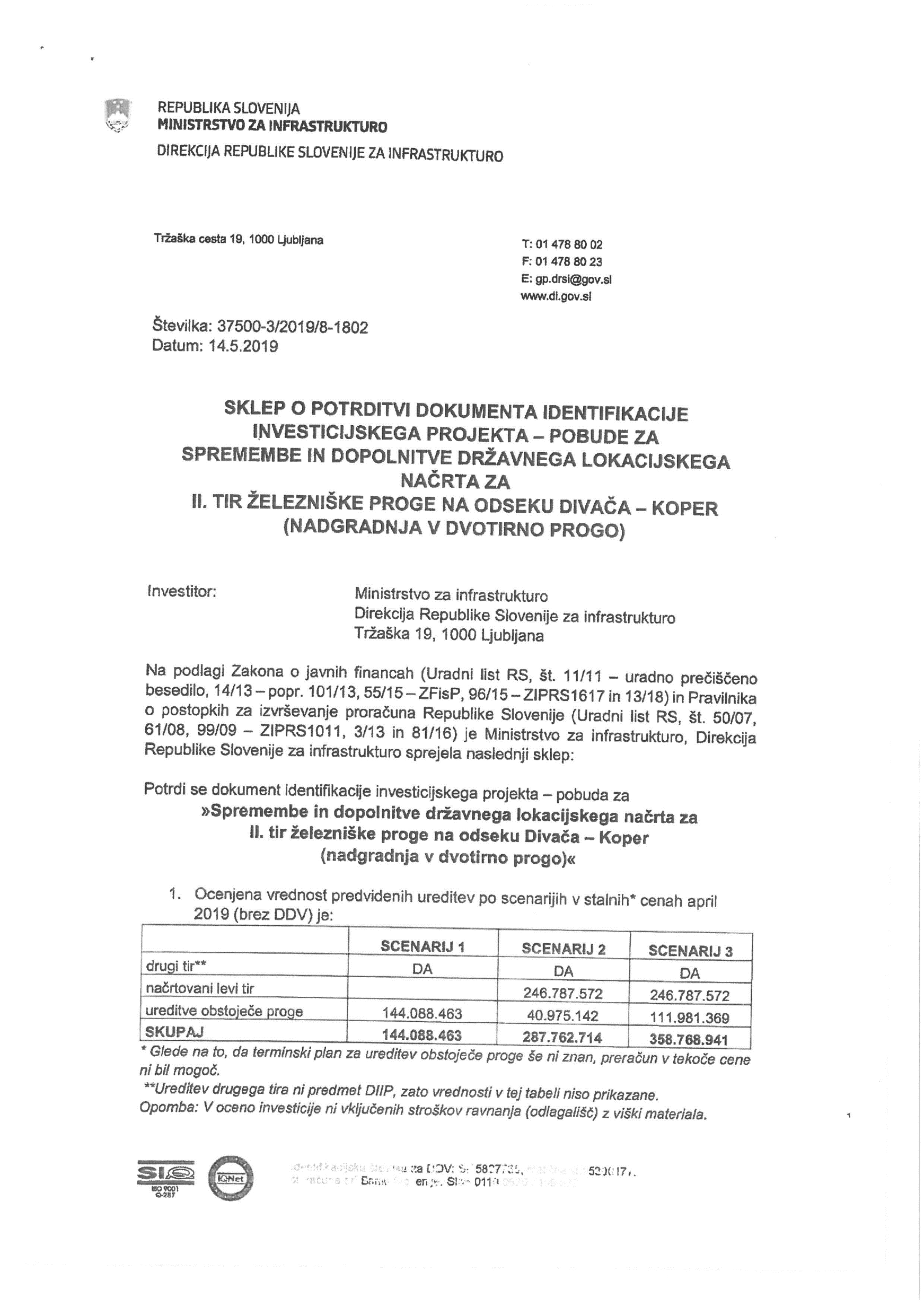 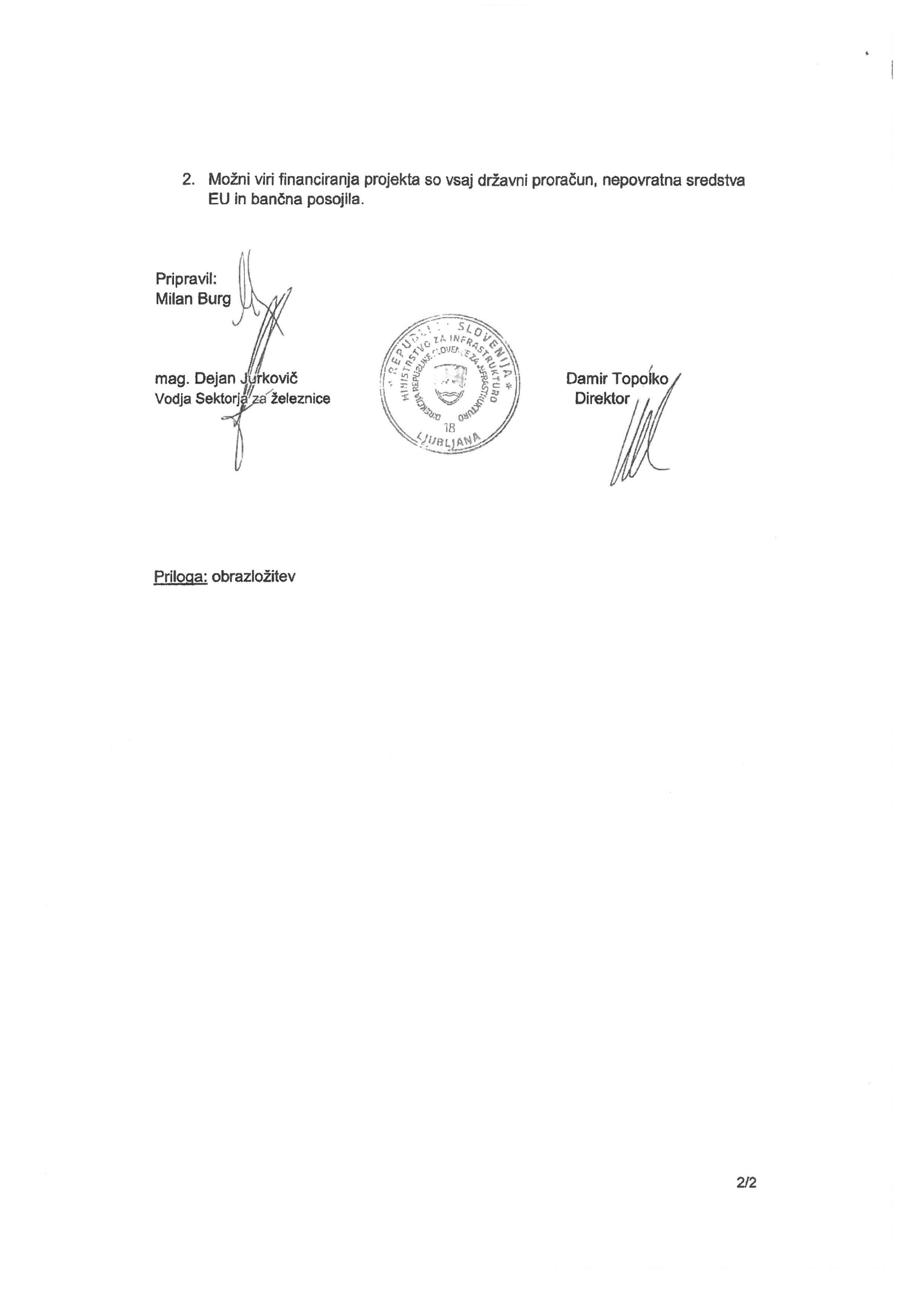 Številka:Številka:35008-6/2019/6935008-6/2019/6935008-6/2019/6935008-6/2019/6935008-6/2019/69           PREDLOG           PREDLOG           PREDLOG           PREDLOG           PREDLOG           PREDLOG           PREDLOG           PREDLOGLjubljana, dneLjubljana, dne22. 11. 201922. 11. 201922. 11. 201922. 11. 201922. 11. 2019GENERALNI  SEKRETARIAT  VLADEREPUBLIKE  SLOVENIJEgp.gs@gov.siGENERALNI  SEKRETARIAT  VLADEREPUBLIKE  SLOVENIJEgp.gs@gov.siGENERALNI  SEKRETARIAT  VLADEREPUBLIKE  SLOVENIJEgp.gs@gov.siGENERALNI  SEKRETARIAT  VLADEREPUBLIKE  SLOVENIJEgp.gs@gov.siGENERALNI  SEKRETARIAT  VLADEREPUBLIKE  SLOVENIJEgp.gs@gov.siGENERALNI  SEKRETARIAT  VLADEREPUBLIKE  SLOVENIJEgp.gs@gov.siGENERALNI  SEKRETARIAT  VLADEREPUBLIKE  SLOVENIJEgp.gs@gov.siZadeva: Zadeva: Predlog sklepa o izvedbi državnega prostorskega načrtovanja za spremembe in dopolnitve državnega lokacijskega načrta za drugi tir železniške proge na odseku Divača–Koper – predlog za obravnavoPredlog sklepa o izvedbi državnega prostorskega načrtovanja za spremembe in dopolnitve državnega lokacijskega načrta za drugi tir železniške proge na odseku Divača–Koper – predlog za obravnavoPredlog sklepa o izvedbi državnega prostorskega načrtovanja za spremembe in dopolnitve državnega lokacijskega načrta za drugi tir železniške proge na odseku Divača–Koper – predlog za obravnavoPredlog sklepa o izvedbi državnega prostorskega načrtovanja za spremembe in dopolnitve državnega lokacijskega načrta za drugi tir železniške proge na odseku Divača–Koper – predlog za obravnavoPredlog sklepa o izvedbi državnega prostorskega načrtovanja za spremembe in dopolnitve državnega lokacijskega načrta za drugi tir železniške proge na odseku Divača–Koper – predlog za obravnavoPredlog sklepa o izvedbi državnega prostorskega načrtovanja za spremembe in dopolnitve državnega lokacijskega načrta za drugi tir železniške proge na odseku Divača–Koper – predlog za obravnavoPredlog sklepa o izvedbi državnega prostorskega načrtovanja za spremembe in dopolnitve državnega lokacijskega načrta za drugi tir železniške proge na odseku Divača–Koper – predlog za obravnavoPredlog sklepa o izvedbi državnega prostorskega načrtovanja za spremembe in dopolnitve državnega lokacijskega načrta za drugi tir železniške proge na odseku Divača–Koper – predlog za obravnavoPredlog sklepa o izvedbi državnega prostorskega načrtovanja za spremembe in dopolnitve državnega lokacijskega načrta za drugi tir železniške proge na odseku Divača–Koper – predlog za obravnavoPredlog sklepa o izvedbi državnega prostorskega načrtovanja za spremembe in dopolnitve državnega lokacijskega načrta za drugi tir železniške proge na odseku Divača–Koper – predlog za obravnavoPredlog sklepa o izvedbi državnega prostorskega načrtovanja za spremembe in dopolnitve državnega lokacijskega načrta za drugi tir železniške proge na odseku Divača–Koper – predlog za obravnavoPredlog sklepa o izvedbi državnega prostorskega načrtovanja za spremembe in dopolnitve državnega lokacijskega načrta za drugi tir železniške proge na odseku Divača–Koper – predlog za obravnavoPredlog sklepa o izvedbi državnega prostorskega načrtovanja za spremembe in dopolnitve državnega lokacijskega načrta za drugi tir železniške proge na odseku Divača–Koper – predlog za obravnavo  1.Predlog sklepov vlade:Predlog sklepov vlade:Predlog sklepov vlade:Predlog sklepov vlade:Predlog sklepov vlade:Predlog sklepov vlade:Predlog sklepov vlade:Predlog sklepov vlade:Predlog sklepov vlade:Predlog sklepov vlade:Predlog sklepov vlade:Predlog sklepov vlade:Predlog sklepov vlade:Predlog sklepov vlade:Na podlagi tretjega odstavka 86. člena Zakona o urejanju prostora (Uradni list RS, št. 61/17) je Vlada Republike Slovenije na … seji dne … pod točko … sprejela naslednji sklep:Vlada Republike Slovenije sprejme Sklep o izvedbi državnega prostorskega načrtovanja za spremembe in dopolnitve državnega lokacijskega načrta za drugi tir železniške proge na odseku Divača–Koper, ki se objavi na spletnih straneh Ministrstva za okolje in prostor. Priloga: Sklep o izvedbi državnega prostorskega načrtovanja za spremembe in dopolnitve državnega lokacijskega načrta za drugi tir železniške proge na odseku Divača–KoperPrejmejo: Ministrstvo za okolje in prostor (gp.mop@gov.si): Direktorat za prostor, graditev in stanovanja, Direktorat za okolje, Direktorat za vode in investicije;Ministrstvo za okolje in prostor, Direkcija RS za vode (gp.drsv@gov.si):Ministrstvo za infrastrukturo (gp.mzi@gov.si): Direktorat za energijo, Direktorat za kopenski promet, Direktorat za letalski in pomorski promet, Direktorat za trajnostno mobilnost in prometno politiko;Ministrstvo za infrastrukturo Direkcija RS za infrastrukturo (gp.drsi@gov.si);Ministrstvo za kmetijstvo, gozdarstvo in prehrano (gp.mkgp@gov.si): Direktorat za kmetijstvo, Direktorat za gozdarstvo in lovstvo, Direktorat za hrano in ribištvo;Ministrstvo za kulturo, Direktorat za kulturno dediščino (gp.mk@gov.si);Ministrstvo za zdravje, Direktorat za javno zdravje (gp.mz@gov.si);Ministrstvo za obrambo, Direktorat za logistiko, Sektor za gospodarjenje z nepremičninami (glavna.pisarna@mors.si);Ministrstvo za obrambo, Uprava Republike Slovenije za zaščito in reševanje (gp.dgzr@urszr.si);Občina Divača: obcina@divaca.siObčina Hrpelje –Kozina: obcina.hrpelje-kozina@hrpelje.siMestna občina Koper: obcina@koper.siObčina Sežana: obcina@sezana.siV vednost: Ministrstvo za finance (gp.mf@gov.si);Služba Vlade Republike Slovenije za zakonodajo (gp.svz@gov.si);Urad Vlade Republike Slovenije za komuniciranje (gp.ukom@gov.si).Na podlagi tretjega odstavka 86. člena Zakona o urejanju prostora (Uradni list RS, št. 61/17) je Vlada Republike Slovenije na … seji dne … pod točko … sprejela naslednji sklep:Vlada Republike Slovenije sprejme Sklep o izvedbi državnega prostorskega načrtovanja za spremembe in dopolnitve državnega lokacijskega načrta za drugi tir železniške proge na odseku Divača–Koper, ki se objavi na spletnih straneh Ministrstva za okolje in prostor. Priloga: Sklep o izvedbi državnega prostorskega načrtovanja za spremembe in dopolnitve državnega lokacijskega načrta za drugi tir železniške proge na odseku Divača–KoperPrejmejo: Ministrstvo za okolje in prostor (gp.mop@gov.si): Direktorat za prostor, graditev in stanovanja, Direktorat za okolje, Direktorat za vode in investicije;Ministrstvo za okolje in prostor, Direkcija RS za vode (gp.drsv@gov.si):Ministrstvo za infrastrukturo (gp.mzi@gov.si): Direktorat za energijo, Direktorat za kopenski promet, Direktorat za letalski in pomorski promet, Direktorat za trajnostno mobilnost in prometno politiko;Ministrstvo za infrastrukturo Direkcija RS za infrastrukturo (gp.drsi@gov.si);Ministrstvo za kmetijstvo, gozdarstvo in prehrano (gp.mkgp@gov.si): Direktorat za kmetijstvo, Direktorat za gozdarstvo in lovstvo, Direktorat za hrano in ribištvo;Ministrstvo za kulturo, Direktorat za kulturno dediščino (gp.mk@gov.si);Ministrstvo za zdravje, Direktorat za javno zdravje (gp.mz@gov.si);Ministrstvo za obrambo, Direktorat za logistiko, Sektor za gospodarjenje z nepremičninami (glavna.pisarna@mors.si);Ministrstvo za obrambo, Uprava Republike Slovenije za zaščito in reševanje (gp.dgzr@urszr.si);Občina Divača: obcina@divaca.siObčina Hrpelje –Kozina: obcina.hrpelje-kozina@hrpelje.siMestna občina Koper: obcina@koper.siObčina Sežana: obcina@sezana.siV vednost: Ministrstvo za finance (gp.mf@gov.si);Služba Vlade Republike Slovenije za zakonodajo (gp.svz@gov.si);Urad Vlade Republike Slovenije za komuniciranje (gp.ukom@gov.si).Na podlagi tretjega odstavka 86. člena Zakona o urejanju prostora (Uradni list RS, št. 61/17) je Vlada Republike Slovenije na … seji dne … pod točko … sprejela naslednji sklep:Vlada Republike Slovenije sprejme Sklep o izvedbi državnega prostorskega načrtovanja za spremembe in dopolnitve državnega lokacijskega načrta za drugi tir železniške proge na odseku Divača–Koper, ki se objavi na spletnih straneh Ministrstva za okolje in prostor. Priloga: Sklep o izvedbi državnega prostorskega načrtovanja za spremembe in dopolnitve državnega lokacijskega načrta za drugi tir železniške proge na odseku Divača–KoperPrejmejo: Ministrstvo za okolje in prostor (gp.mop@gov.si): Direktorat za prostor, graditev in stanovanja, Direktorat za okolje, Direktorat za vode in investicije;Ministrstvo za okolje in prostor, Direkcija RS za vode (gp.drsv@gov.si):Ministrstvo za infrastrukturo (gp.mzi@gov.si): Direktorat za energijo, Direktorat za kopenski promet, Direktorat za letalski in pomorski promet, Direktorat za trajnostno mobilnost in prometno politiko;Ministrstvo za infrastrukturo Direkcija RS za infrastrukturo (gp.drsi@gov.si);Ministrstvo za kmetijstvo, gozdarstvo in prehrano (gp.mkgp@gov.si): Direktorat za kmetijstvo, Direktorat za gozdarstvo in lovstvo, Direktorat za hrano in ribištvo;Ministrstvo za kulturo, Direktorat za kulturno dediščino (gp.mk@gov.si);Ministrstvo za zdravje, Direktorat za javno zdravje (gp.mz@gov.si);Ministrstvo za obrambo, Direktorat za logistiko, Sektor za gospodarjenje z nepremičninami (glavna.pisarna@mors.si);Ministrstvo za obrambo, Uprava Republike Slovenije za zaščito in reševanje (gp.dgzr@urszr.si);Občina Divača: obcina@divaca.siObčina Hrpelje –Kozina: obcina.hrpelje-kozina@hrpelje.siMestna občina Koper: obcina@koper.siObčina Sežana: obcina@sezana.siV vednost: Ministrstvo za finance (gp.mf@gov.si);Služba Vlade Republike Slovenije za zakonodajo (gp.svz@gov.si);Urad Vlade Republike Slovenije za komuniciranje (gp.ukom@gov.si).Na podlagi tretjega odstavka 86. člena Zakona o urejanju prostora (Uradni list RS, št. 61/17) je Vlada Republike Slovenije na … seji dne … pod točko … sprejela naslednji sklep:Vlada Republike Slovenije sprejme Sklep o izvedbi državnega prostorskega načrtovanja za spremembe in dopolnitve državnega lokacijskega načrta za drugi tir železniške proge na odseku Divača–Koper, ki se objavi na spletnih straneh Ministrstva za okolje in prostor. Priloga: Sklep o izvedbi državnega prostorskega načrtovanja za spremembe in dopolnitve državnega lokacijskega načrta za drugi tir železniške proge na odseku Divača–KoperPrejmejo: Ministrstvo za okolje in prostor (gp.mop@gov.si): Direktorat za prostor, graditev in stanovanja, Direktorat za okolje, Direktorat za vode in investicije;Ministrstvo za okolje in prostor, Direkcija RS za vode (gp.drsv@gov.si):Ministrstvo za infrastrukturo (gp.mzi@gov.si): Direktorat za energijo, Direktorat za kopenski promet, Direktorat za letalski in pomorski promet, Direktorat za trajnostno mobilnost in prometno politiko;Ministrstvo za infrastrukturo Direkcija RS za infrastrukturo (gp.drsi@gov.si);Ministrstvo za kmetijstvo, gozdarstvo in prehrano (gp.mkgp@gov.si): Direktorat za kmetijstvo, Direktorat za gozdarstvo in lovstvo, Direktorat za hrano in ribištvo;Ministrstvo za kulturo, Direktorat za kulturno dediščino (gp.mk@gov.si);Ministrstvo za zdravje, Direktorat za javno zdravje (gp.mz@gov.si);Ministrstvo za obrambo, Direktorat za logistiko, Sektor za gospodarjenje z nepremičninami (glavna.pisarna@mors.si);Ministrstvo za obrambo, Uprava Republike Slovenije za zaščito in reševanje (gp.dgzr@urszr.si);Občina Divača: obcina@divaca.siObčina Hrpelje –Kozina: obcina.hrpelje-kozina@hrpelje.siMestna občina Koper: obcina@koper.siObčina Sežana: obcina@sezana.siV vednost: Ministrstvo za finance (gp.mf@gov.si);Služba Vlade Republike Slovenije za zakonodajo (gp.svz@gov.si);Urad Vlade Republike Slovenije za komuniciranje (gp.ukom@gov.si).Na podlagi tretjega odstavka 86. člena Zakona o urejanju prostora (Uradni list RS, št. 61/17) je Vlada Republike Slovenije na … seji dne … pod točko … sprejela naslednji sklep:Vlada Republike Slovenije sprejme Sklep o izvedbi državnega prostorskega načrtovanja za spremembe in dopolnitve državnega lokacijskega načrta za drugi tir železniške proge na odseku Divača–Koper, ki se objavi na spletnih straneh Ministrstva za okolje in prostor. Priloga: Sklep o izvedbi državnega prostorskega načrtovanja za spremembe in dopolnitve državnega lokacijskega načrta za drugi tir železniške proge na odseku Divača–KoperPrejmejo: Ministrstvo za okolje in prostor (gp.mop@gov.si): Direktorat za prostor, graditev in stanovanja, Direktorat za okolje, Direktorat za vode in investicije;Ministrstvo za okolje in prostor, Direkcija RS za vode (gp.drsv@gov.si):Ministrstvo za infrastrukturo (gp.mzi@gov.si): Direktorat za energijo, Direktorat za kopenski promet, Direktorat za letalski in pomorski promet, Direktorat za trajnostno mobilnost in prometno politiko;Ministrstvo za infrastrukturo Direkcija RS za infrastrukturo (gp.drsi@gov.si);Ministrstvo za kmetijstvo, gozdarstvo in prehrano (gp.mkgp@gov.si): Direktorat za kmetijstvo, Direktorat za gozdarstvo in lovstvo, Direktorat za hrano in ribištvo;Ministrstvo za kulturo, Direktorat za kulturno dediščino (gp.mk@gov.si);Ministrstvo za zdravje, Direktorat za javno zdravje (gp.mz@gov.si);Ministrstvo za obrambo, Direktorat za logistiko, Sektor za gospodarjenje z nepremičninami (glavna.pisarna@mors.si);Ministrstvo za obrambo, Uprava Republike Slovenije za zaščito in reševanje (gp.dgzr@urszr.si);Občina Divača: obcina@divaca.siObčina Hrpelje –Kozina: obcina.hrpelje-kozina@hrpelje.siMestna občina Koper: obcina@koper.siObčina Sežana: obcina@sezana.siV vednost: Ministrstvo za finance (gp.mf@gov.si);Služba Vlade Republike Slovenije za zakonodajo (gp.svz@gov.si);Urad Vlade Republike Slovenije za komuniciranje (gp.ukom@gov.si).Na podlagi tretjega odstavka 86. člena Zakona o urejanju prostora (Uradni list RS, št. 61/17) je Vlada Republike Slovenije na … seji dne … pod točko … sprejela naslednji sklep:Vlada Republike Slovenije sprejme Sklep o izvedbi državnega prostorskega načrtovanja za spremembe in dopolnitve državnega lokacijskega načrta za drugi tir železniške proge na odseku Divača–Koper, ki se objavi na spletnih straneh Ministrstva za okolje in prostor. Priloga: Sklep o izvedbi državnega prostorskega načrtovanja za spremembe in dopolnitve državnega lokacijskega načrta za drugi tir železniške proge na odseku Divača–KoperPrejmejo: Ministrstvo za okolje in prostor (gp.mop@gov.si): Direktorat za prostor, graditev in stanovanja, Direktorat za okolje, Direktorat za vode in investicije;Ministrstvo za okolje in prostor, Direkcija RS za vode (gp.drsv@gov.si):Ministrstvo za infrastrukturo (gp.mzi@gov.si): Direktorat za energijo, Direktorat za kopenski promet, Direktorat za letalski in pomorski promet, Direktorat za trajnostno mobilnost in prometno politiko;Ministrstvo za infrastrukturo Direkcija RS za infrastrukturo (gp.drsi@gov.si);Ministrstvo za kmetijstvo, gozdarstvo in prehrano (gp.mkgp@gov.si): Direktorat za kmetijstvo, Direktorat za gozdarstvo in lovstvo, Direktorat za hrano in ribištvo;Ministrstvo za kulturo, Direktorat za kulturno dediščino (gp.mk@gov.si);Ministrstvo za zdravje, Direktorat za javno zdravje (gp.mz@gov.si);Ministrstvo za obrambo, Direktorat za logistiko, Sektor za gospodarjenje z nepremičninami (glavna.pisarna@mors.si);Ministrstvo za obrambo, Uprava Republike Slovenije za zaščito in reševanje (gp.dgzr@urszr.si);Občina Divača: obcina@divaca.siObčina Hrpelje –Kozina: obcina.hrpelje-kozina@hrpelje.siMestna občina Koper: obcina@koper.siObčina Sežana: obcina@sezana.siV vednost: Ministrstvo za finance (gp.mf@gov.si);Služba Vlade Republike Slovenije za zakonodajo (gp.svz@gov.si);Urad Vlade Republike Slovenije za komuniciranje (gp.ukom@gov.si).Na podlagi tretjega odstavka 86. člena Zakona o urejanju prostora (Uradni list RS, št. 61/17) je Vlada Republike Slovenije na … seji dne … pod točko … sprejela naslednji sklep:Vlada Republike Slovenije sprejme Sklep o izvedbi državnega prostorskega načrtovanja za spremembe in dopolnitve državnega lokacijskega načrta za drugi tir železniške proge na odseku Divača–Koper, ki se objavi na spletnih straneh Ministrstva za okolje in prostor. Priloga: Sklep o izvedbi državnega prostorskega načrtovanja za spremembe in dopolnitve državnega lokacijskega načrta za drugi tir železniške proge na odseku Divača–KoperPrejmejo: Ministrstvo za okolje in prostor (gp.mop@gov.si): Direktorat za prostor, graditev in stanovanja, Direktorat za okolje, Direktorat za vode in investicije;Ministrstvo za okolje in prostor, Direkcija RS za vode (gp.drsv@gov.si):Ministrstvo za infrastrukturo (gp.mzi@gov.si): Direktorat za energijo, Direktorat za kopenski promet, Direktorat za letalski in pomorski promet, Direktorat za trajnostno mobilnost in prometno politiko;Ministrstvo za infrastrukturo Direkcija RS za infrastrukturo (gp.drsi@gov.si);Ministrstvo za kmetijstvo, gozdarstvo in prehrano (gp.mkgp@gov.si): Direktorat za kmetijstvo, Direktorat za gozdarstvo in lovstvo, Direktorat za hrano in ribištvo;Ministrstvo za kulturo, Direktorat za kulturno dediščino (gp.mk@gov.si);Ministrstvo za zdravje, Direktorat za javno zdravje (gp.mz@gov.si);Ministrstvo za obrambo, Direktorat za logistiko, Sektor za gospodarjenje z nepremičninami (glavna.pisarna@mors.si);Ministrstvo za obrambo, Uprava Republike Slovenije za zaščito in reševanje (gp.dgzr@urszr.si);Občina Divača: obcina@divaca.siObčina Hrpelje –Kozina: obcina.hrpelje-kozina@hrpelje.siMestna občina Koper: obcina@koper.siObčina Sežana: obcina@sezana.siV vednost: Ministrstvo za finance (gp.mf@gov.si);Služba Vlade Republike Slovenije za zakonodajo (gp.svz@gov.si);Urad Vlade Republike Slovenije za komuniciranje (gp.ukom@gov.si).Na podlagi tretjega odstavka 86. člena Zakona o urejanju prostora (Uradni list RS, št. 61/17) je Vlada Republike Slovenije na … seji dne … pod točko … sprejela naslednji sklep:Vlada Republike Slovenije sprejme Sklep o izvedbi državnega prostorskega načrtovanja za spremembe in dopolnitve državnega lokacijskega načrta za drugi tir železniške proge na odseku Divača–Koper, ki se objavi na spletnih straneh Ministrstva za okolje in prostor. Priloga: Sklep o izvedbi državnega prostorskega načrtovanja za spremembe in dopolnitve državnega lokacijskega načrta za drugi tir železniške proge na odseku Divača–KoperPrejmejo: Ministrstvo za okolje in prostor (gp.mop@gov.si): Direktorat za prostor, graditev in stanovanja, Direktorat za okolje, Direktorat za vode in investicije;Ministrstvo za okolje in prostor, Direkcija RS za vode (gp.drsv@gov.si):Ministrstvo za infrastrukturo (gp.mzi@gov.si): Direktorat za energijo, Direktorat za kopenski promet, Direktorat za letalski in pomorski promet, Direktorat za trajnostno mobilnost in prometno politiko;Ministrstvo za infrastrukturo Direkcija RS za infrastrukturo (gp.drsi@gov.si);Ministrstvo za kmetijstvo, gozdarstvo in prehrano (gp.mkgp@gov.si): Direktorat za kmetijstvo, Direktorat za gozdarstvo in lovstvo, Direktorat za hrano in ribištvo;Ministrstvo za kulturo, Direktorat za kulturno dediščino (gp.mk@gov.si);Ministrstvo za zdravje, Direktorat za javno zdravje (gp.mz@gov.si);Ministrstvo za obrambo, Direktorat za logistiko, Sektor za gospodarjenje z nepremičninami (glavna.pisarna@mors.si);Ministrstvo za obrambo, Uprava Republike Slovenije za zaščito in reševanje (gp.dgzr@urszr.si);Občina Divača: obcina@divaca.siObčina Hrpelje –Kozina: obcina.hrpelje-kozina@hrpelje.siMestna občina Koper: obcina@koper.siObčina Sežana: obcina@sezana.siV vednost: Ministrstvo za finance (gp.mf@gov.si);Služba Vlade Republike Slovenije za zakonodajo (gp.svz@gov.si);Urad Vlade Republike Slovenije za komuniciranje (gp.ukom@gov.si).Na podlagi tretjega odstavka 86. člena Zakona o urejanju prostora (Uradni list RS, št. 61/17) je Vlada Republike Slovenije na … seji dne … pod točko … sprejela naslednji sklep:Vlada Republike Slovenije sprejme Sklep o izvedbi državnega prostorskega načrtovanja za spremembe in dopolnitve državnega lokacijskega načrta za drugi tir železniške proge na odseku Divača–Koper, ki se objavi na spletnih straneh Ministrstva za okolje in prostor. Priloga: Sklep o izvedbi državnega prostorskega načrtovanja za spremembe in dopolnitve državnega lokacijskega načrta za drugi tir železniške proge na odseku Divača–KoperPrejmejo: Ministrstvo za okolje in prostor (gp.mop@gov.si): Direktorat za prostor, graditev in stanovanja, Direktorat za okolje, Direktorat za vode in investicije;Ministrstvo za okolje in prostor, Direkcija RS za vode (gp.drsv@gov.si):Ministrstvo za infrastrukturo (gp.mzi@gov.si): Direktorat za energijo, Direktorat za kopenski promet, Direktorat za letalski in pomorski promet, Direktorat za trajnostno mobilnost in prometno politiko;Ministrstvo za infrastrukturo Direkcija RS za infrastrukturo (gp.drsi@gov.si);Ministrstvo za kmetijstvo, gozdarstvo in prehrano (gp.mkgp@gov.si): Direktorat za kmetijstvo, Direktorat za gozdarstvo in lovstvo, Direktorat za hrano in ribištvo;Ministrstvo za kulturo, Direktorat za kulturno dediščino (gp.mk@gov.si);Ministrstvo za zdravje, Direktorat za javno zdravje (gp.mz@gov.si);Ministrstvo za obrambo, Direktorat za logistiko, Sektor za gospodarjenje z nepremičninami (glavna.pisarna@mors.si);Ministrstvo za obrambo, Uprava Republike Slovenije za zaščito in reševanje (gp.dgzr@urszr.si);Občina Divača: obcina@divaca.siObčina Hrpelje –Kozina: obcina.hrpelje-kozina@hrpelje.siMestna občina Koper: obcina@koper.siObčina Sežana: obcina@sezana.siV vednost: Ministrstvo za finance (gp.mf@gov.si);Služba Vlade Republike Slovenije za zakonodajo (gp.svz@gov.si);Urad Vlade Republike Slovenije za komuniciranje (gp.ukom@gov.si).Na podlagi tretjega odstavka 86. člena Zakona o urejanju prostora (Uradni list RS, št. 61/17) je Vlada Republike Slovenije na … seji dne … pod točko … sprejela naslednji sklep:Vlada Republike Slovenije sprejme Sklep o izvedbi državnega prostorskega načrtovanja za spremembe in dopolnitve državnega lokacijskega načrta za drugi tir železniške proge na odseku Divača–Koper, ki se objavi na spletnih straneh Ministrstva za okolje in prostor. Priloga: Sklep o izvedbi državnega prostorskega načrtovanja za spremembe in dopolnitve državnega lokacijskega načrta za drugi tir železniške proge na odseku Divača–KoperPrejmejo: Ministrstvo za okolje in prostor (gp.mop@gov.si): Direktorat za prostor, graditev in stanovanja, Direktorat za okolje, Direktorat za vode in investicije;Ministrstvo za okolje in prostor, Direkcija RS za vode (gp.drsv@gov.si):Ministrstvo za infrastrukturo (gp.mzi@gov.si): Direktorat za energijo, Direktorat za kopenski promet, Direktorat za letalski in pomorski promet, Direktorat za trajnostno mobilnost in prometno politiko;Ministrstvo za infrastrukturo Direkcija RS za infrastrukturo (gp.drsi@gov.si);Ministrstvo za kmetijstvo, gozdarstvo in prehrano (gp.mkgp@gov.si): Direktorat za kmetijstvo, Direktorat za gozdarstvo in lovstvo, Direktorat za hrano in ribištvo;Ministrstvo za kulturo, Direktorat za kulturno dediščino (gp.mk@gov.si);Ministrstvo za zdravje, Direktorat za javno zdravje (gp.mz@gov.si);Ministrstvo za obrambo, Direktorat za logistiko, Sektor za gospodarjenje z nepremičninami (glavna.pisarna@mors.si);Ministrstvo za obrambo, Uprava Republike Slovenije za zaščito in reševanje (gp.dgzr@urszr.si);Občina Divača: obcina@divaca.siObčina Hrpelje –Kozina: obcina.hrpelje-kozina@hrpelje.siMestna občina Koper: obcina@koper.siObčina Sežana: obcina@sezana.siV vednost: Ministrstvo za finance (gp.mf@gov.si);Služba Vlade Republike Slovenije za zakonodajo (gp.svz@gov.si);Urad Vlade Republike Slovenije za komuniciranje (gp.ukom@gov.si).Na podlagi tretjega odstavka 86. člena Zakona o urejanju prostora (Uradni list RS, št. 61/17) je Vlada Republike Slovenije na … seji dne … pod točko … sprejela naslednji sklep:Vlada Republike Slovenije sprejme Sklep o izvedbi državnega prostorskega načrtovanja za spremembe in dopolnitve državnega lokacijskega načrta za drugi tir železniške proge na odseku Divača–Koper, ki se objavi na spletnih straneh Ministrstva za okolje in prostor. Priloga: Sklep o izvedbi državnega prostorskega načrtovanja za spremembe in dopolnitve državnega lokacijskega načrta za drugi tir železniške proge na odseku Divača–KoperPrejmejo: Ministrstvo za okolje in prostor (gp.mop@gov.si): Direktorat za prostor, graditev in stanovanja, Direktorat za okolje, Direktorat za vode in investicije;Ministrstvo za okolje in prostor, Direkcija RS za vode (gp.drsv@gov.si):Ministrstvo za infrastrukturo (gp.mzi@gov.si): Direktorat za energijo, Direktorat za kopenski promet, Direktorat za letalski in pomorski promet, Direktorat za trajnostno mobilnost in prometno politiko;Ministrstvo za infrastrukturo Direkcija RS za infrastrukturo (gp.drsi@gov.si);Ministrstvo za kmetijstvo, gozdarstvo in prehrano (gp.mkgp@gov.si): Direktorat za kmetijstvo, Direktorat za gozdarstvo in lovstvo, Direktorat za hrano in ribištvo;Ministrstvo za kulturo, Direktorat za kulturno dediščino (gp.mk@gov.si);Ministrstvo za zdravje, Direktorat za javno zdravje (gp.mz@gov.si);Ministrstvo za obrambo, Direktorat za logistiko, Sektor za gospodarjenje z nepremičninami (glavna.pisarna@mors.si);Ministrstvo za obrambo, Uprava Republike Slovenije za zaščito in reševanje (gp.dgzr@urszr.si);Občina Divača: obcina@divaca.siObčina Hrpelje –Kozina: obcina.hrpelje-kozina@hrpelje.siMestna občina Koper: obcina@koper.siObčina Sežana: obcina@sezana.siV vednost: Ministrstvo za finance (gp.mf@gov.si);Služba Vlade Republike Slovenije za zakonodajo (gp.svz@gov.si);Urad Vlade Republike Slovenije za komuniciranje (gp.ukom@gov.si).Na podlagi tretjega odstavka 86. člena Zakona o urejanju prostora (Uradni list RS, št. 61/17) je Vlada Republike Slovenije na … seji dne … pod točko … sprejela naslednji sklep:Vlada Republike Slovenije sprejme Sklep o izvedbi državnega prostorskega načrtovanja za spremembe in dopolnitve državnega lokacijskega načrta za drugi tir železniške proge na odseku Divača–Koper, ki se objavi na spletnih straneh Ministrstva za okolje in prostor. Priloga: Sklep o izvedbi državnega prostorskega načrtovanja za spremembe in dopolnitve državnega lokacijskega načrta za drugi tir železniške proge na odseku Divača–KoperPrejmejo: Ministrstvo za okolje in prostor (gp.mop@gov.si): Direktorat za prostor, graditev in stanovanja, Direktorat za okolje, Direktorat za vode in investicije;Ministrstvo za okolje in prostor, Direkcija RS za vode (gp.drsv@gov.si):Ministrstvo za infrastrukturo (gp.mzi@gov.si): Direktorat za energijo, Direktorat za kopenski promet, Direktorat za letalski in pomorski promet, Direktorat za trajnostno mobilnost in prometno politiko;Ministrstvo za infrastrukturo Direkcija RS za infrastrukturo (gp.drsi@gov.si);Ministrstvo za kmetijstvo, gozdarstvo in prehrano (gp.mkgp@gov.si): Direktorat za kmetijstvo, Direktorat za gozdarstvo in lovstvo, Direktorat za hrano in ribištvo;Ministrstvo za kulturo, Direktorat za kulturno dediščino (gp.mk@gov.si);Ministrstvo za zdravje, Direktorat za javno zdravje (gp.mz@gov.si);Ministrstvo za obrambo, Direktorat za logistiko, Sektor za gospodarjenje z nepremičninami (glavna.pisarna@mors.si);Ministrstvo za obrambo, Uprava Republike Slovenije za zaščito in reševanje (gp.dgzr@urszr.si);Občina Divača: obcina@divaca.siObčina Hrpelje –Kozina: obcina.hrpelje-kozina@hrpelje.siMestna občina Koper: obcina@koper.siObčina Sežana: obcina@sezana.siV vednost: Ministrstvo za finance (gp.mf@gov.si);Služba Vlade Republike Slovenije za zakonodajo (gp.svz@gov.si);Urad Vlade Republike Slovenije za komuniciranje (gp.ukom@gov.si).Na podlagi tretjega odstavka 86. člena Zakona o urejanju prostora (Uradni list RS, št. 61/17) je Vlada Republike Slovenije na … seji dne … pod točko … sprejela naslednji sklep:Vlada Republike Slovenije sprejme Sklep o izvedbi državnega prostorskega načrtovanja za spremembe in dopolnitve državnega lokacijskega načrta za drugi tir železniške proge na odseku Divača–Koper, ki se objavi na spletnih straneh Ministrstva za okolje in prostor. Priloga: Sklep o izvedbi državnega prostorskega načrtovanja za spremembe in dopolnitve državnega lokacijskega načrta za drugi tir železniške proge na odseku Divača–KoperPrejmejo: Ministrstvo za okolje in prostor (gp.mop@gov.si): Direktorat za prostor, graditev in stanovanja, Direktorat za okolje, Direktorat za vode in investicije;Ministrstvo za okolje in prostor, Direkcija RS za vode (gp.drsv@gov.si):Ministrstvo za infrastrukturo (gp.mzi@gov.si): Direktorat za energijo, Direktorat za kopenski promet, Direktorat za letalski in pomorski promet, Direktorat za trajnostno mobilnost in prometno politiko;Ministrstvo za infrastrukturo Direkcija RS za infrastrukturo (gp.drsi@gov.si);Ministrstvo za kmetijstvo, gozdarstvo in prehrano (gp.mkgp@gov.si): Direktorat za kmetijstvo, Direktorat za gozdarstvo in lovstvo, Direktorat za hrano in ribištvo;Ministrstvo za kulturo, Direktorat za kulturno dediščino (gp.mk@gov.si);Ministrstvo za zdravje, Direktorat za javno zdravje (gp.mz@gov.si);Ministrstvo za obrambo, Direktorat za logistiko, Sektor za gospodarjenje z nepremičninami (glavna.pisarna@mors.si);Ministrstvo za obrambo, Uprava Republike Slovenije za zaščito in reševanje (gp.dgzr@urszr.si);Občina Divača: obcina@divaca.siObčina Hrpelje –Kozina: obcina.hrpelje-kozina@hrpelje.siMestna občina Koper: obcina@koper.siObčina Sežana: obcina@sezana.siV vednost: Ministrstvo za finance (gp.mf@gov.si);Služba Vlade Republike Slovenije za zakonodajo (gp.svz@gov.si);Urad Vlade Republike Slovenije za komuniciranje (gp.ukom@gov.si).Na podlagi tretjega odstavka 86. člena Zakona o urejanju prostora (Uradni list RS, št. 61/17) je Vlada Republike Slovenije na … seji dne … pod točko … sprejela naslednji sklep:Vlada Republike Slovenije sprejme Sklep o izvedbi državnega prostorskega načrtovanja za spremembe in dopolnitve državnega lokacijskega načrta za drugi tir železniške proge na odseku Divača–Koper, ki se objavi na spletnih straneh Ministrstva za okolje in prostor. Priloga: Sklep o izvedbi državnega prostorskega načrtovanja za spremembe in dopolnitve državnega lokacijskega načrta za drugi tir železniške proge na odseku Divača–KoperPrejmejo: Ministrstvo za okolje in prostor (gp.mop@gov.si): Direktorat za prostor, graditev in stanovanja, Direktorat za okolje, Direktorat za vode in investicije;Ministrstvo za okolje in prostor, Direkcija RS za vode (gp.drsv@gov.si):Ministrstvo za infrastrukturo (gp.mzi@gov.si): Direktorat za energijo, Direktorat za kopenski promet, Direktorat za letalski in pomorski promet, Direktorat za trajnostno mobilnost in prometno politiko;Ministrstvo za infrastrukturo Direkcija RS za infrastrukturo (gp.drsi@gov.si);Ministrstvo za kmetijstvo, gozdarstvo in prehrano (gp.mkgp@gov.si): Direktorat za kmetijstvo, Direktorat za gozdarstvo in lovstvo, Direktorat za hrano in ribištvo;Ministrstvo za kulturo, Direktorat za kulturno dediščino (gp.mk@gov.si);Ministrstvo za zdravje, Direktorat za javno zdravje (gp.mz@gov.si);Ministrstvo za obrambo, Direktorat za logistiko, Sektor za gospodarjenje z nepremičninami (glavna.pisarna@mors.si);Ministrstvo za obrambo, Uprava Republike Slovenije za zaščito in reševanje (gp.dgzr@urszr.si);Občina Divača: obcina@divaca.siObčina Hrpelje –Kozina: obcina.hrpelje-kozina@hrpelje.siMestna občina Koper: obcina@koper.siObčina Sežana: obcina@sezana.siV vednost: Ministrstvo za finance (gp.mf@gov.si);Služba Vlade Republike Slovenije za zakonodajo (gp.svz@gov.si);Urad Vlade Republike Slovenije za komuniciranje (gp.ukom@gov.si).Na podlagi tretjega odstavka 86. člena Zakona o urejanju prostora (Uradni list RS, št. 61/17) je Vlada Republike Slovenije na … seji dne … pod točko … sprejela naslednji sklep:Vlada Republike Slovenije sprejme Sklep o izvedbi državnega prostorskega načrtovanja za spremembe in dopolnitve državnega lokacijskega načrta za drugi tir železniške proge na odseku Divača–Koper, ki se objavi na spletnih straneh Ministrstva za okolje in prostor. Priloga: Sklep o izvedbi državnega prostorskega načrtovanja za spremembe in dopolnitve državnega lokacijskega načrta za drugi tir železniške proge na odseku Divača–KoperPrejmejo: Ministrstvo za okolje in prostor (gp.mop@gov.si): Direktorat za prostor, graditev in stanovanja, Direktorat za okolje, Direktorat za vode in investicije;Ministrstvo za okolje in prostor, Direkcija RS za vode (gp.drsv@gov.si):Ministrstvo za infrastrukturo (gp.mzi@gov.si): Direktorat za energijo, Direktorat za kopenski promet, Direktorat za letalski in pomorski promet, Direktorat za trajnostno mobilnost in prometno politiko;Ministrstvo za infrastrukturo Direkcija RS za infrastrukturo (gp.drsi@gov.si);Ministrstvo za kmetijstvo, gozdarstvo in prehrano (gp.mkgp@gov.si): Direktorat za kmetijstvo, Direktorat za gozdarstvo in lovstvo, Direktorat za hrano in ribištvo;Ministrstvo za kulturo, Direktorat za kulturno dediščino (gp.mk@gov.si);Ministrstvo za zdravje, Direktorat za javno zdravje (gp.mz@gov.si);Ministrstvo za obrambo, Direktorat za logistiko, Sektor za gospodarjenje z nepremičninami (glavna.pisarna@mors.si);Ministrstvo za obrambo, Uprava Republike Slovenije za zaščito in reševanje (gp.dgzr@urszr.si);Občina Divača: obcina@divaca.siObčina Hrpelje –Kozina: obcina.hrpelje-kozina@hrpelje.siMestna občina Koper: obcina@koper.siObčina Sežana: obcina@sezana.siV vednost: Ministrstvo za finance (gp.mf@gov.si);Služba Vlade Republike Slovenije za zakonodajo (gp.svz@gov.si);Urad Vlade Republike Slovenije za komuniciranje (gp.ukom@gov.si).2.Predlog za obravnavo predloga zakona po nujnem ali skrajšanem postopku v Državnem zboru RS z obrazložitvijo razlogov:Predlog za obravnavo predloga zakona po nujnem ali skrajšanem postopku v Državnem zboru RS z obrazložitvijo razlogov:Predlog za obravnavo predloga zakona po nujnem ali skrajšanem postopku v Državnem zboru RS z obrazložitvijo razlogov:Predlog za obravnavo predloga zakona po nujnem ali skrajšanem postopku v Državnem zboru RS z obrazložitvijo razlogov:Predlog za obravnavo predloga zakona po nujnem ali skrajšanem postopku v Državnem zboru RS z obrazložitvijo razlogov:Predlog za obravnavo predloga zakona po nujnem ali skrajšanem postopku v Državnem zboru RS z obrazložitvijo razlogov:Predlog za obravnavo predloga zakona po nujnem ali skrajšanem postopku v Državnem zboru RS z obrazložitvijo razlogov:Predlog za obravnavo predloga zakona po nujnem ali skrajšanem postopku v Državnem zboru RS z obrazložitvijo razlogov:Predlog za obravnavo predloga zakona po nujnem ali skrajšanem postopku v Državnem zboru RS z obrazložitvijo razlogov:Predlog za obravnavo predloga zakona po nujnem ali skrajšanem postopku v Državnem zboru RS z obrazložitvijo razlogov:Predlog za obravnavo predloga zakona po nujnem ali skrajšanem postopku v Državnem zboru RS z obrazložitvijo razlogov:Predlog za obravnavo predloga zakona po nujnem ali skrajšanem postopku v Državnem zboru RS z obrazložitvijo razlogov:Predlog za obravnavo predloga zakona po nujnem ali skrajšanem postopku v Državnem zboru RS z obrazložitvijo razlogov:Predlog za obravnavo predloga zakona po nujnem ali skrajšanem postopku v Državnem zboru RS z obrazložitvijo razlogov:3.aOsebe, odgovorne za strokovno pripravo in usklajenost gradiva:Osebe, odgovorne za strokovno pripravo in usklajenost gradiva:Osebe, odgovorne za strokovno pripravo in usklajenost gradiva:Osebe, odgovorne za strokovno pripravo in usklajenost gradiva:Osebe, odgovorne za strokovno pripravo in usklajenost gradiva:Osebe, odgovorne za strokovno pripravo in usklajenost gradiva:Osebe, odgovorne za strokovno pripravo in usklajenost gradiva:Osebe, odgovorne za strokovno pripravo in usklajenost gradiva:Osebe, odgovorne za strokovno pripravo in usklajenost gradiva:Osebe, odgovorne za strokovno pripravo in usklajenost gradiva:Osebe, odgovorne za strokovno pripravo in usklajenost gradiva:Osebe, odgovorne za strokovno pripravo in usklajenost gradiva:Osebe, odgovorne za strokovno pripravo in usklajenost gradiva:Osebe, odgovorne za strokovno pripravo in usklajenost gradiva:Simon ZAJC, minister,Aleš PRIJON, državni sekretar,Barbara RADOVAN, generalna direktorica Direktorata za prostor, graditev in stanovanja,Ana Vidmar, vodja Sektorja za prostorsko načrtovanje,Meta Muršec, sekretarka.Simon ZAJC, minister,Aleš PRIJON, državni sekretar,Barbara RADOVAN, generalna direktorica Direktorata za prostor, graditev in stanovanja,Ana Vidmar, vodja Sektorja za prostorsko načrtovanje,Meta Muršec, sekretarka.Simon ZAJC, minister,Aleš PRIJON, državni sekretar,Barbara RADOVAN, generalna direktorica Direktorata za prostor, graditev in stanovanja,Ana Vidmar, vodja Sektorja za prostorsko načrtovanje,Meta Muršec, sekretarka.Simon ZAJC, minister,Aleš PRIJON, državni sekretar,Barbara RADOVAN, generalna direktorica Direktorata za prostor, graditev in stanovanja,Ana Vidmar, vodja Sektorja za prostorsko načrtovanje,Meta Muršec, sekretarka.Simon ZAJC, minister,Aleš PRIJON, državni sekretar,Barbara RADOVAN, generalna direktorica Direktorata za prostor, graditev in stanovanja,Ana Vidmar, vodja Sektorja za prostorsko načrtovanje,Meta Muršec, sekretarka.Simon ZAJC, minister,Aleš PRIJON, državni sekretar,Barbara RADOVAN, generalna direktorica Direktorata za prostor, graditev in stanovanja,Ana Vidmar, vodja Sektorja za prostorsko načrtovanje,Meta Muršec, sekretarka.Simon ZAJC, minister,Aleš PRIJON, državni sekretar,Barbara RADOVAN, generalna direktorica Direktorata za prostor, graditev in stanovanja,Ana Vidmar, vodja Sektorja za prostorsko načrtovanje,Meta Muršec, sekretarka.Simon ZAJC, minister,Aleš PRIJON, državni sekretar,Barbara RADOVAN, generalna direktorica Direktorata za prostor, graditev in stanovanja,Ana Vidmar, vodja Sektorja za prostorsko načrtovanje,Meta Muršec, sekretarka.Simon ZAJC, minister,Aleš PRIJON, državni sekretar,Barbara RADOVAN, generalna direktorica Direktorata za prostor, graditev in stanovanja,Ana Vidmar, vodja Sektorja za prostorsko načrtovanje,Meta Muršec, sekretarka.Simon ZAJC, minister,Aleš PRIJON, državni sekretar,Barbara RADOVAN, generalna direktorica Direktorata za prostor, graditev in stanovanja,Ana Vidmar, vodja Sektorja za prostorsko načrtovanje,Meta Muršec, sekretarka.Simon ZAJC, minister,Aleš PRIJON, državni sekretar,Barbara RADOVAN, generalna direktorica Direktorata za prostor, graditev in stanovanja,Ana Vidmar, vodja Sektorja za prostorsko načrtovanje,Meta Muršec, sekretarka.Simon ZAJC, minister,Aleš PRIJON, državni sekretar,Barbara RADOVAN, generalna direktorica Direktorata za prostor, graditev in stanovanja,Ana Vidmar, vodja Sektorja za prostorsko načrtovanje,Meta Muršec, sekretarka.Simon ZAJC, minister,Aleš PRIJON, državni sekretar,Barbara RADOVAN, generalna direktorica Direktorata za prostor, graditev in stanovanja,Ana Vidmar, vodja Sektorja za prostorsko načrtovanje,Meta Muršec, sekretarka.Simon ZAJC, minister,Aleš PRIJON, državni sekretar,Barbara RADOVAN, generalna direktorica Direktorata za prostor, graditev in stanovanja,Ana Vidmar, vodja Sektorja za prostorsko načrtovanje,Meta Muršec, sekretarka.Simon ZAJC, minister,Aleš PRIJON, državni sekretar,Barbara RADOVAN, generalna direktorica Direktorata za prostor, graditev in stanovanja,Ana Vidmar, vodja Sektorja za prostorsko načrtovanje,Meta Muršec, sekretarka.3.bZunanji strokovnjaki, ki so sodelovali pri pripravi dela ali celotnega gradiva:Zunanji strokovnjaki, ki so sodelovali pri pripravi dela ali celotnega gradiva:Zunanji strokovnjaki, ki so sodelovali pri pripravi dela ali celotnega gradiva:Zunanji strokovnjaki, ki so sodelovali pri pripravi dela ali celotnega gradiva:Zunanji strokovnjaki, ki so sodelovali pri pripravi dela ali celotnega gradiva:Zunanji strokovnjaki, ki so sodelovali pri pripravi dela ali celotnega gradiva:Zunanji strokovnjaki, ki so sodelovali pri pripravi dela ali celotnega gradiva:Zunanji strokovnjaki, ki so sodelovali pri pripravi dela ali celotnega gradiva:Zunanji strokovnjaki, ki so sodelovali pri pripravi dela ali celotnega gradiva:Zunanji strokovnjaki, ki so sodelovali pri pripravi dela ali celotnega gradiva:Zunanji strokovnjaki, ki so sodelovali pri pripravi dela ali celotnega gradiva:Zunanji strokovnjaki, ki so sodelovali pri pripravi dela ali celotnega gradiva:Zunanji strokovnjaki, ki so sodelovali pri pripravi dela ali celotnega gradiva:Zunanji strokovnjaki, ki so sodelovali pri pripravi dela ali celotnega gradiva:4.Predstavniki vlade, ki bodo sodelovali pri delu Državnega zbora RS:Predstavniki vlade, ki bodo sodelovali pri delu Državnega zbora RS:Predstavniki vlade, ki bodo sodelovali pri delu Državnega zbora RS:Predstavniki vlade, ki bodo sodelovali pri delu Državnega zbora RS:Predstavniki vlade, ki bodo sodelovali pri delu Državnega zbora RS:Predstavniki vlade, ki bodo sodelovali pri delu Državnega zbora RS:Predstavniki vlade, ki bodo sodelovali pri delu Državnega zbora RS:Predstavniki vlade, ki bodo sodelovali pri delu Državnega zbora RS:Predstavniki vlade, ki bodo sodelovali pri delu Državnega zbora RS:Predstavniki vlade, ki bodo sodelovali pri delu Državnega zbora RS:Predstavniki vlade, ki bodo sodelovali pri delu Državnega zbora RS:Predstavniki vlade, ki bodo sodelovali pri delu Državnega zbora RS:Predstavniki vlade, ki bodo sodelovali pri delu Državnega zbora RS:Predstavniki vlade, ki bodo sodelovali pri delu Državnega zbora RS:5.Kratek povzetek gradiva:Kratek povzetek gradiva:Kratek povzetek gradiva:Kratek povzetek gradiva:Kratek povzetek gradiva:Kratek povzetek gradiva:Kratek povzetek gradiva:Kratek povzetek gradiva:Kratek povzetek gradiva:Kratek povzetek gradiva:Kratek povzetek gradiva:Kratek povzetek gradiva:Kratek povzetek gradiva:Kratek povzetek gradiva:Pripravljavec pripravi sklep, s katerim v skladu s 86. členom Zakona o urejanju prostora (Uradni list RS, št. 61/17; v nadaljnjem besedilu: ZUreP-2) določi naloge v zvezi z aktivnostmi, potrebnimi za pridobitev vseh podatkov in strokovnih podlag, za katere je bilo v smernicah ugotovljeno, da naj se z namenom upoštevanja predpisov pridobijo in uporabijo pri načrtovanju v pobudi predvidenih prostorskih ureditev, roke in financiranje.Sklep v skladu s tretjim odstavkom 86. člena ZUreP-2 sprejme Vlada Republike Slovenije. Sklep v skladu z drugim odstavkom 86. člena ZUreP-2 vsebuje cilje načrtovane prostorske ureditve, opis načrtovane prostorske ureditve z osnovnimi značilnostmi ter okvirnim območjem in občinami, na območju katerih bo predvidoma načrtovana prostorska ureditev, navedbe o pobudniku in investitorju državnega prostorskega načrtovanja, nosilcih urejanja prostora, ki sodelujejo pri izvedbi državnega prostorskega načrtovanja, obveznost izvedbe postopkov celovite presoje in presoje vplivov na okolje, obveznosti vseh udeleženih v postopku v zvezi s pripravo državnega prostorskega načrtovanja, ter seznam strokovnih podlag in način pridobitve strokovnih rešitev.Pripravljavec pripravi sklep, s katerim v skladu s 86. členom Zakona o urejanju prostora (Uradni list RS, št. 61/17; v nadaljnjem besedilu: ZUreP-2) določi naloge v zvezi z aktivnostmi, potrebnimi za pridobitev vseh podatkov in strokovnih podlag, za katere je bilo v smernicah ugotovljeno, da naj se z namenom upoštevanja predpisov pridobijo in uporabijo pri načrtovanju v pobudi predvidenih prostorskih ureditev, roke in financiranje.Sklep v skladu s tretjim odstavkom 86. člena ZUreP-2 sprejme Vlada Republike Slovenije. Sklep v skladu z drugim odstavkom 86. člena ZUreP-2 vsebuje cilje načrtovane prostorske ureditve, opis načrtovane prostorske ureditve z osnovnimi značilnostmi ter okvirnim območjem in občinami, na območju katerih bo predvidoma načrtovana prostorska ureditev, navedbe o pobudniku in investitorju državnega prostorskega načrtovanja, nosilcih urejanja prostora, ki sodelujejo pri izvedbi državnega prostorskega načrtovanja, obveznost izvedbe postopkov celovite presoje in presoje vplivov na okolje, obveznosti vseh udeleženih v postopku v zvezi s pripravo državnega prostorskega načrtovanja, ter seznam strokovnih podlag in način pridobitve strokovnih rešitev.Pripravljavec pripravi sklep, s katerim v skladu s 86. členom Zakona o urejanju prostora (Uradni list RS, št. 61/17; v nadaljnjem besedilu: ZUreP-2) določi naloge v zvezi z aktivnostmi, potrebnimi za pridobitev vseh podatkov in strokovnih podlag, za katere je bilo v smernicah ugotovljeno, da naj se z namenom upoštevanja predpisov pridobijo in uporabijo pri načrtovanju v pobudi predvidenih prostorskih ureditev, roke in financiranje.Sklep v skladu s tretjim odstavkom 86. člena ZUreP-2 sprejme Vlada Republike Slovenije. Sklep v skladu z drugim odstavkom 86. člena ZUreP-2 vsebuje cilje načrtovane prostorske ureditve, opis načrtovane prostorske ureditve z osnovnimi značilnostmi ter okvirnim območjem in občinami, na območju katerih bo predvidoma načrtovana prostorska ureditev, navedbe o pobudniku in investitorju državnega prostorskega načrtovanja, nosilcih urejanja prostora, ki sodelujejo pri izvedbi državnega prostorskega načrtovanja, obveznost izvedbe postopkov celovite presoje in presoje vplivov na okolje, obveznosti vseh udeleženih v postopku v zvezi s pripravo državnega prostorskega načrtovanja, ter seznam strokovnih podlag in način pridobitve strokovnih rešitev.Pripravljavec pripravi sklep, s katerim v skladu s 86. členom Zakona o urejanju prostora (Uradni list RS, št. 61/17; v nadaljnjem besedilu: ZUreP-2) določi naloge v zvezi z aktivnostmi, potrebnimi za pridobitev vseh podatkov in strokovnih podlag, za katere je bilo v smernicah ugotovljeno, da naj se z namenom upoštevanja predpisov pridobijo in uporabijo pri načrtovanju v pobudi predvidenih prostorskih ureditev, roke in financiranje.Sklep v skladu s tretjim odstavkom 86. člena ZUreP-2 sprejme Vlada Republike Slovenije. Sklep v skladu z drugim odstavkom 86. člena ZUreP-2 vsebuje cilje načrtovane prostorske ureditve, opis načrtovane prostorske ureditve z osnovnimi značilnostmi ter okvirnim območjem in občinami, na območju katerih bo predvidoma načrtovana prostorska ureditev, navedbe o pobudniku in investitorju državnega prostorskega načrtovanja, nosilcih urejanja prostora, ki sodelujejo pri izvedbi državnega prostorskega načrtovanja, obveznost izvedbe postopkov celovite presoje in presoje vplivov na okolje, obveznosti vseh udeleženih v postopku v zvezi s pripravo državnega prostorskega načrtovanja, ter seznam strokovnih podlag in način pridobitve strokovnih rešitev.Pripravljavec pripravi sklep, s katerim v skladu s 86. členom Zakona o urejanju prostora (Uradni list RS, št. 61/17; v nadaljnjem besedilu: ZUreP-2) določi naloge v zvezi z aktivnostmi, potrebnimi za pridobitev vseh podatkov in strokovnih podlag, za katere je bilo v smernicah ugotovljeno, da naj se z namenom upoštevanja predpisov pridobijo in uporabijo pri načrtovanju v pobudi predvidenih prostorskih ureditev, roke in financiranje.Sklep v skladu s tretjim odstavkom 86. člena ZUreP-2 sprejme Vlada Republike Slovenije. Sklep v skladu z drugim odstavkom 86. člena ZUreP-2 vsebuje cilje načrtovane prostorske ureditve, opis načrtovane prostorske ureditve z osnovnimi značilnostmi ter okvirnim območjem in občinami, na območju katerih bo predvidoma načrtovana prostorska ureditev, navedbe o pobudniku in investitorju državnega prostorskega načrtovanja, nosilcih urejanja prostora, ki sodelujejo pri izvedbi državnega prostorskega načrtovanja, obveznost izvedbe postopkov celovite presoje in presoje vplivov na okolje, obveznosti vseh udeleženih v postopku v zvezi s pripravo državnega prostorskega načrtovanja, ter seznam strokovnih podlag in način pridobitve strokovnih rešitev.Pripravljavec pripravi sklep, s katerim v skladu s 86. členom Zakona o urejanju prostora (Uradni list RS, št. 61/17; v nadaljnjem besedilu: ZUreP-2) določi naloge v zvezi z aktivnostmi, potrebnimi za pridobitev vseh podatkov in strokovnih podlag, za katere je bilo v smernicah ugotovljeno, da naj se z namenom upoštevanja predpisov pridobijo in uporabijo pri načrtovanju v pobudi predvidenih prostorskih ureditev, roke in financiranje.Sklep v skladu s tretjim odstavkom 86. člena ZUreP-2 sprejme Vlada Republike Slovenije. Sklep v skladu z drugim odstavkom 86. člena ZUreP-2 vsebuje cilje načrtovane prostorske ureditve, opis načrtovane prostorske ureditve z osnovnimi značilnostmi ter okvirnim območjem in občinami, na območju katerih bo predvidoma načrtovana prostorska ureditev, navedbe o pobudniku in investitorju državnega prostorskega načrtovanja, nosilcih urejanja prostora, ki sodelujejo pri izvedbi državnega prostorskega načrtovanja, obveznost izvedbe postopkov celovite presoje in presoje vplivov na okolje, obveznosti vseh udeleženih v postopku v zvezi s pripravo državnega prostorskega načrtovanja, ter seznam strokovnih podlag in način pridobitve strokovnih rešitev.Pripravljavec pripravi sklep, s katerim v skladu s 86. členom Zakona o urejanju prostora (Uradni list RS, št. 61/17; v nadaljnjem besedilu: ZUreP-2) določi naloge v zvezi z aktivnostmi, potrebnimi za pridobitev vseh podatkov in strokovnih podlag, za katere je bilo v smernicah ugotovljeno, da naj se z namenom upoštevanja predpisov pridobijo in uporabijo pri načrtovanju v pobudi predvidenih prostorskih ureditev, roke in financiranje.Sklep v skladu s tretjim odstavkom 86. člena ZUreP-2 sprejme Vlada Republike Slovenije. Sklep v skladu z drugim odstavkom 86. člena ZUreP-2 vsebuje cilje načrtovane prostorske ureditve, opis načrtovane prostorske ureditve z osnovnimi značilnostmi ter okvirnim območjem in občinami, na območju katerih bo predvidoma načrtovana prostorska ureditev, navedbe o pobudniku in investitorju državnega prostorskega načrtovanja, nosilcih urejanja prostora, ki sodelujejo pri izvedbi državnega prostorskega načrtovanja, obveznost izvedbe postopkov celovite presoje in presoje vplivov na okolje, obveznosti vseh udeleženih v postopku v zvezi s pripravo državnega prostorskega načrtovanja, ter seznam strokovnih podlag in način pridobitve strokovnih rešitev.Pripravljavec pripravi sklep, s katerim v skladu s 86. členom Zakona o urejanju prostora (Uradni list RS, št. 61/17; v nadaljnjem besedilu: ZUreP-2) določi naloge v zvezi z aktivnostmi, potrebnimi za pridobitev vseh podatkov in strokovnih podlag, za katere je bilo v smernicah ugotovljeno, da naj se z namenom upoštevanja predpisov pridobijo in uporabijo pri načrtovanju v pobudi predvidenih prostorskih ureditev, roke in financiranje.Sklep v skladu s tretjim odstavkom 86. člena ZUreP-2 sprejme Vlada Republike Slovenije. Sklep v skladu z drugim odstavkom 86. člena ZUreP-2 vsebuje cilje načrtovane prostorske ureditve, opis načrtovane prostorske ureditve z osnovnimi značilnostmi ter okvirnim območjem in občinami, na območju katerih bo predvidoma načrtovana prostorska ureditev, navedbe o pobudniku in investitorju državnega prostorskega načrtovanja, nosilcih urejanja prostora, ki sodelujejo pri izvedbi državnega prostorskega načrtovanja, obveznost izvedbe postopkov celovite presoje in presoje vplivov na okolje, obveznosti vseh udeleženih v postopku v zvezi s pripravo državnega prostorskega načrtovanja, ter seznam strokovnih podlag in način pridobitve strokovnih rešitev.Pripravljavec pripravi sklep, s katerim v skladu s 86. členom Zakona o urejanju prostora (Uradni list RS, št. 61/17; v nadaljnjem besedilu: ZUreP-2) določi naloge v zvezi z aktivnostmi, potrebnimi za pridobitev vseh podatkov in strokovnih podlag, za katere je bilo v smernicah ugotovljeno, da naj se z namenom upoštevanja predpisov pridobijo in uporabijo pri načrtovanju v pobudi predvidenih prostorskih ureditev, roke in financiranje.Sklep v skladu s tretjim odstavkom 86. člena ZUreP-2 sprejme Vlada Republike Slovenije. Sklep v skladu z drugim odstavkom 86. člena ZUreP-2 vsebuje cilje načrtovane prostorske ureditve, opis načrtovane prostorske ureditve z osnovnimi značilnostmi ter okvirnim območjem in občinami, na območju katerih bo predvidoma načrtovana prostorska ureditev, navedbe o pobudniku in investitorju državnega prostorskega načrtovanja, nosilcih urejanja prostora, ki sodelujejo pri izvedbi državnega prostorskega načrtovanja, obveznost izvedbe postopkov celovite presoje in presoje vplivov na okolje, obveznosti vseh udeleženih v postopku v zvezi s pripravo državnega prostorskega načrtovanja, ter seznam strokovnih podlag in način pridobitve strokovnih rešitev.Pripravljavec pripravi sklep, s katerim v skladu s 86. členom Zakona o urejanju prostora (Uradni list RS, št. 61/17; v nadaljnjem besedilu: ZUreP-2) določi naloge v zvezi z aktivnostmi, potrebnimi za pridobitev vseh podatkov in strokovnih podlag, za katere je bilo v smernicah ugotovljeno, da naj se z namenom upoštevanja predpisov pridobijo in uporabijo pri načrtovanju v pobudi predvidenih prostorskih ureditev, roke in financiranje.Sklep v skladu s tretjim odstavkom 86. člena ZUreP-2 sprejme Vlada Republike Slovenije. Sklep v skladu z drugim odstavkom 86. člena ZUreP-2 vsebuje cilje načrtovane prostorske ureditve, opis načrtovane prostorske ureditve z osnovnimi značilnostmi ter okvirnim območjem in občinami, na območju katerih bo predvidoma načrtovana prostorska ureditev, navedbe o pobudniku in investitorju državnega prostorskega načrtovanja, nosilcih urejanja prostora, ki sodelujejo pri izvedbi državnega prostorskega načrtovanja, obveznost izvedbe postopkov celovite presoje in presoje vplivov na okolje, obveznosti vseh udeleženih v postopku v zvezi s pripravo državnega prostorskega načrtovanja, ter seznam strokovnih podlag in način pridobitve strokovnih rešitev.Pripravljavec pripravi sklep, s katerim v skladu s 86. členom Zakona o urejanju prostora (Uradni list RS, št. 61/17; v nadaljnjem besedilu: ZUreP-2) določi naloge v zvezi z aktivnostmi, potrebnimi za pridobitev vseh podatkov in strokovnih podlag, za katere je bilo v smernicah ugotovljeno, da naj se z namenom upoštevanja predpisov pridobijo in uporabijo pri načrtovanju v pobudi predvidenih prostorskih ureditev, roke in financiranje.Sklep v skladu s tretjim odstavkom 86. člena ZUreP-2 sprejme Vlada Republike Slovenije. Sklep v skladu z drugim odstavkom 86. člena ZUreP-2 vsebuje cilje načrtovane prostorske ureditve, opis načrtovane prostorske ureditve z osnovnimi značilnostmi ter okvirnim območjem in občinami, na območju katerih bo predvidoma načrtovana prostorska ureditev, navedbe o pobudniku in investitorju državnega prostorskega načrtovanja, nosilcih urejanja prostora, ki sodelujejo pri izvedbi državnega prostorskega načrtovanja, obveznost izvedbe postopkov celovite presoje in presoje vplivov na okolje, obveznosti vseh udeleženih v postopku v zvezi s pripravo državnega prostorskega načrtovanja, ter seznam strokovnih podlag in način pridobitve strokovnih rešitev.Pripravljavec pripravi sklep, s katerim v skladu s 86. členom Zakona o urejanju prostora (Uradni list RS, št. 61/17; v nadaljnjem besedilu: ZUreP-2) določi naloge v zvezi z aktivnostmi, potrebnimi za pridobitev vseh podatkov in strokovnih podlag, za katere je bilo v smernicah ugotovljeno, da naj se z namenom upoštevanja predpisov pridobijo in uporabijo pri načrtovanju v pobudi predvidenih prostorskih ureditev, roke in financiranje.Sklep v skladu s tretjim odstavkom 86. člena ZUreP-2 sprejme Vlada Republike Slovenije. Sklep v skladu z drugim odstavkom 86. člena ZUreP-2 vsebuje cilje načrtovane prostorske ureditve, opis načrtovane prostorske ureditve z osnovnimi značilnostmi ter okvirnim območjem in občinami, na območju katerih bo predvidoma načrtovana prostorska ureditev, navedbe o pobudniku in investitorju državnega prostorskega načrtovanja, nosilcih urejanja prostora, ki sodelujejo pri izvedbi državnega prostorskega načrtovanja, obveznost izvedbe postopkov celovite presoje in presoje vplivov na okolje, obveznosti vseh udeleženih v postopku v zvezi s pripravo državnega prostorskega načrtovanja, ter seznam strokovnih podlag in način pridobitve strokovnih rešitev.Pripravljavec pripravi sklep, s katerim v skladu s 86. členom Zakona o urejanju prostora (Uradni list RS, št. 61/17; v nadaljnjem besedilu: ZUreP-2) določi naloge v zvezi z aktivnostmi, potrebnimi za pridobitev vseh podatkov in strokovnih podlag, za katere je bilo v smernicah ugotovljeno, da naj se z namenom upoštevanja predpisov pridobijo in uporabijo pri načrtovanju v pobudi predvidenih prostorskih ureditev, roke in financiranje.Sklep v skladu s tretjim odstavkom 86. člena ZUreP-2 sprejme Vlada Republike Slovenije. Sklep v skladu z drugim odstavkom 86. člena ZUreP-2 vsebuje cilje načrtovane prostorske ureditve, opis načrtovane prostorske ureditve z osnovnimi značilnostmi ter okvirnim območjem in občinami, na območju katerih bo predvidoma načrtovana prostorska ureditev, navedbe o pobudniku in investitorju državnega prostorskega načrtovanja, nosilcih urejanja prostora, ki sodelujejo pri izvedbi državnega prostorskega načrtovanja, obveznost izvedbe postopkov celovite presoje in presoje vplivov na okolje, obveznosti vseh udeleženih v postopku v zvezi s pripravo državnega prostorskega načrtovanja, ter seznam strokovnih podlag in način pridobitve strokovnih rešitev.Pripravljavec pripravi sklep, s katerim v skladu s 86. členom Zakona o urejanju prostora (Uradni list RS, št. 61/17; v nadaljnjem besedilu: ZUreP-2) določi naloge v zvezi z aktivnostmi, potrebnimi za pridobitev vseh podatkov in strokovnih podlag, za katere je bilo v smernicah ugotovljeno, da naj se z namenom upoštevanja predpisov pridobijo in uporabijo pri načrtovanju v pobudi predvidenih prostorskih ureditev, roke in financiranje.Sklep v skladu s tretjim odstavkom 86. člena ZUreP-2 sprejme Vlada Republike Slovenije. Sklep v skladu z drugim odstavkom 86. člena ZUreP-2 vsebuje cilje načrtovane prostorske ureditve, opis načrtovane prostorske ureditve z osnovnimi značilnostmi ter okvirnim območjem in občinami, na območju katerih bo predvidoma načrtovana prostorska ureditev, navedbe o pobudniku in investitorju državnega prostorskega načrtovanja, nosilcih urejanja prostora, ki sodelujejo pri izvedbi državnega prostorskega načrtovanja, obveznost izvedbe postopkov celovite presoje in presoje vplivov na okolje, obveznosti vseh udeleženih v postopku v zvezi s pripravo državnega prostorskega načrtovanja, ter seznam strokovnih podlag in način pridobitve strokovnih rešitev.Pripravljavec pripravi sklep, s katerim v skladu s 86. členom Zakona o urejanju prostora (Uradni list RS, št. 61/17; v nadaljnjem besedilu: ZUreP-2) določi naloge v zvezi z aktivnostmi, potrebnimi za pridobitev vseh podatkov in strokovnih podlag, za katere je bilo v smernicah ugotovljeno, da naj se z namenom upoštevanja predpisov pridobijo in uporabijo pri načrtovanju v pobudi predvidenih prostorskih ureditev, roke in financiranje.Sklep v skladu s tretjim odstavkom 86. člena ZUreP-2 sprejme Vlada Republike Slovenije. Sklep v skladu z drugim odstavkom 86. člena ZUreP-2 vsebuje cilje načrtovane prostorske ureditve, opis načrtovane prostorske ureditve z osnovnimi značilnostmi ter okvirnim območjem in občinami, na območju katerih bo predvidoma načrtovana prostorska ureditev, navedbe o pobudniku in investitorju državnega prostorskega načrtovanja, nosilcih urejanja prostora, ki sodelujejo pri izvedbi državnega prostorskega načrtovanja, obveznost izvedbe postopkov celovite presoje in presoje vplivov na okolje, obveznosti vseh udeleženih v postopku v zvezi s pripravo državnega prostorskega načrtovanja, ter seznam strokovnih podlag in način pridobitve strokovnih rešitev.6.Presoja posledic:Presoja posledic:Presoja posledic:Presoja posledic:Presoja posledic:Presoja posledic:Presoja posledic:Presoja posledic:Presoja posledic:Presoja posledic:Presoja posledic:Presoja posledic:Presoja posledic:Presoja posledic:a)na javnofinančna sredstva v višini, večji od 40 000 EUR v tekočem in naslednjih treh letih na javnofinančna sredstva v višini, večji od 40 000 EUR v tekočem in naslednjih treh letih na javnofinančna sredstva v višini, večji od 40 000 EUR v tekočem in naslednjih treh letih na javnofinančna sredstva v višini, večji od 40 000 EUR v tekočem in naslednjih treh letih na javnofinančna sredstva v višini, večji od 40 000 EUR v tekočem in naslednjih treh letih na javnofinančna sredstva v višini, večji od 40 000 EUR v tekočem in naslednjih treh letih na javnofinančna sredstva v višini, večji od 40 000 EUR v tekočem in naslednjih treh letih na javnofinančna sredstva v višini, večji od 40 000 EUR v tekočem in naslednjih treh letih na javnofinančna sredstva v višini, večji od 40 000 EUR v tekočem in naslednjih treh letih na javnofinančna sredstva v višini, večji od 40 000 EUR v tekočem in naslednjih treh letih na javnofinančna sredstva v višini, večji od 40 000 EUR v tekočem in naslednjih treh letih DADADAb)na usklajenost slovenskega pravnega reda s pravnim redom Evropske unije na usklajenost slovenskega pravnega reda s pravnim redom Evropske unije na usklajenost slovenskega pravnega reda s pravnim redom Evropske unije na usklajenost slovenskega pravnega reda s pravnim redom Evropske unije na usklajenost slovenskega pravnega reda s pravnim redom Evropske unije na usklajenost slovenskega pravnega reda s pravnim redom Evropske unije na usklajenost slovenskega pravnega reda s pravnim redom Evropske unije na usklajenost slovenskega pravnega reda s pravnim redom Evropske unije na usklajenost slovenskega pravnega reda s pravnim redom Evropske unije na usklajenost slovenskega pravnega reda s pravnim redom Evropske unije na usklajenost slovenskega pravnega reda s pravnim redom Evropske unije NENENEc)administrativne poslediceadministrativne poslediceadministrativne poslediceadministrativne poslediceadministrativne poslediceadministrativne poslediceadministrativne poslediceadministrativne poslediceadministrativne poslediceadministrativne poslediceadministrativne poslediceNENENEč)na gospodarstvo, posebej na mala in srednja podjetja ter konkurenčnost podjetij na gospodarstvo, posebej na mala in srednja podjetja ter konkurenčnost podjetij na gospodarstvo, posebej na mala in srednja podjetja ter konkurenčnost podjetij na gospodarstvo, posebej na mala in srednja podjetja ter konkurenčnost podjetij na gospodarstvo, posebej na mala in srednja podjetja ter konkurenčnost podjetij na gospodarstvo, posebej na mala in srednja podjetja ter konkurenčnost podjetij na gospodarstvo, posebej na mala in srednja podjetja ter konkurenčnost podjetij na gospodarstvo, posebej na mala in srednja podjetja ter konkurenčnost podjetij na gospodarstvo, posebej na mala in srednja podjetja ter konkurenčnost podjetij na gospodarstvo, posebej na mala in srednja podjetja ter konkurenčnost podjetij na gospodarstvo, posebej na mala in srednja podjetja ter konkurenčnost podjetij DADADAd)na okolje, kar vključuje tudi prostorske in varstvene vidikena okolje, kar vključuje tudi prostorske in varstvene vidikena okolje, kar vključuje tudi prostorske in varstvene vidikena okolje, kar vključuje tudi prostorske in varstvene vidikena okolje, kar vključuje tudi prostorske in varstvene vidikena okolje, kar vključuje tudi prostorske in varstvene vidikena okolje, kar vključuje tudi prostorske in varstvene vidikena okolje, kar vključuje tudi prostorske in varstvene vidikena okolje, kar vključuje tudi prostorske in varstvene vidikena okolje, kar vključuje tudi prostorske in varstvene vidikena okolje, kar vključuje tudi prostorske in varstvene vidikeNENENEe)na socialno področjena socialno področjena socialno področjena socialno področjena socialno področjena socialno področjena socialno področjena socialno področjena socialno področjena socialno področjena socialno področjeNENENEf)na dokumente razvojnega načrtovanja:na nacionalne dokumente razvojnega načrtovanja,na razvojne politike na ravni programov po strukturi razvojne klasifikacije programskega proračuna,na razvojne dokumente Evropske unije in mednarodnih organizacij.na dokumente razvojnega načrtovanja:na nacionalne dokumente razvojnega načrtovanja,na razvojne politike na ravni programov po strukturi razvojne klasifikacije programskega proračuna,na razvojne dokumente Evropske unije in mednarodnih organizacij.na dokumente razvojnega načrtovanja:na nacionalne dokumente razvojnega načrtovanja,na razvojne politike na ravni programov po strukturi razvojne klasifikacije programskega proračuna,na razvojne dokumente Evropske unije in mednarodnih organizacij.na dokumente razvojnega načrtovanja:na nacionalne dokumente razvojnega načrtovanja,na razvojne politike na ravni programov po strukturi razvojne klasifikacije programskega proračuna,na razvojne dokumente Evropske unije in mednarodnih organizacij.na dokumente razvojnega načrtovanja:na nacionalne dokumente razvojnega načrtovanja,na razvojne politike na ravni programov po strukturi razvojne klasifikacije programskega proračuna,na razvojne dokumente Evropske unije in mednarodnih organizacij.na dokumente razvojnega načrtovanja:na nacionalne dokumente razvojnega načrtovanja,na razvojne politike na ravni programov po strukturi razvojne klasifikacije programskega proračuna,na razvojne dokumente Evropske unije in mednarodnih organizacij.na dokumente razvojnega načrtovanja:na nacionalne dokumente razvojnega načrtovanja,na razvojne politike na ravni programov po strukturi razvojne klasifikacije programskega proračuna,na razvojne dokumente Evropske unije in mednarodnih organizacij.na dokumente razvojnega načrtovanja:na nacionalne dokumente razvojnega načrtovanja,na razvojne politike na ravni programov po strukturi razvojne klasifikacije programskega proračuna,na razvojne dokumente Evropske unije in mednarodnih organizacij.na dokumente razvojnega načrtovanja:na nacionalne dokumente razvojnega načrtovanja,na razvojne politike na ravni programov po strukturi razvojne klasifikacije programskega proračuna,na razvojne dokumente Evropske unije in mednarodnih organizacij.na dokumente razvojnega načrtovanja:na nacionalne dokumente razvojnega načrtovanja,na razvojne politike na ravni programov po strukturi razvojne klasifikacije programskega proračuna,na razvojne dokumente Evropske unije in mednarodnih organizacij.na dokumente razvojnega načrtovanja:na nacionalne dokumente razvojnega načrtovanja,na razvojne politike na ravni programov po strukturi razvojne klasifikacije programskega proračuna,na razvojne dokumente Evropske unije in mednarodnih organizacij.NENENE7.a Predstavitev ocene finančnih posledic nad 40.000 EUR:7.a Predstavitev ocene finančnih posledic nad 40.000 EUR:7.a Predstavitev ocene finančnih posledic nad 40.000 EUR:7.a Predstavitev ocene finančnih posledic nad 40.000 EUR:7.a Predstavitev ocene finančnih posledic nad 40.000 EUR:7.a Predstavitev ocene finančnih posledic nad 40.000 EUR:7.a Predstavitev ocene finančnih posledic nad 40.000 EUR:7.a Predstavitev ocene finančnih posledic nad 40.000 EUR:7.a Predstavitev ocene finančnih posledic nad 40.000 EUR:7.a Predstavitev ocene finančnih posledic nad 40.000 EUR:7.a Predstavitev ocene finančnih posledic nad 40.000 EUR:7.a Predstavitev ocene finančnih posledic nad 40.000 EUR:7.a Predstavitev ocene finančnih posledic nad 40.000 EUR:7.a Predstavitev ocene finančnih posledic nad 40.000 EUR:7.a Predstavitev ocene finančnih posledic nad 40.000 EUR:7.a Predstavitev ocene finančnih posledic nad 40.000 EUR:I. Ocena finančnih posledic, ki niso načrtovane v sprejetem proračunuI. Ocena finančnih posledic, ki niso načrtovane v sprejetem proračunuI. Ocena finančnih posledic, ki niso načrtovane v sprejetem proračunuI. Ocena finančnih posledic, ki niso načrtovane v sprejetem proračunuI. Ocena finančnih posledic, ki niso načrtovane v sprejetem proračunuI. Ocena finančnih posledic, ki niso načrtovane v sprejetem proračunuI. Ocena finančnih posledic, ki niso načrtovane v sprejetem proračunuI. Ocena finančnih posledic, ki niso načrtovane v sprejetem proračunuI. Ocena finančnih posledic, ki niso načrtovane v sprejetem proračunuI. Ocena finančnih posledic, ki niso načrtovane v sprejetem proračunuI. Ocena finančnih posledic, ki niso načrtovane v sprejetem proračunuI. Ocena finančnih posledic, ki niso načrtovane v sprejetem proračunuI. Ocena finančnih posledic, ki niso načrtovane v sprejetem proračunuI. Ocena finančnih posledic, ki niso načrtovane v sprejetem proračunuI. Ocena finančnih posledic, ki niso načrtovane v sprejetem proračunuI. Ocena finančnih posledic, ki niso načrtovane v sprejetem proračunuTekoče leto (t)Tekoče leto (t)Tekoče leto (t)Tekoče leto (t)t + 1t + 2t + 2t + 3t + 3t + 3t + 3t + 3Predvideno povečanje (+) ali zmanjšanje (–) prihodkov državnega proračuna Predvideno povečanje (+) ali zmanjšanje (–) prihodkov državnega proračuna Predvideno povečanje (+) ali zmanjšanje (–) prihodkov državnega proračuna Predvideno povečanje (+) ali zmanjšanje (–) prihodkov državnega proračuna Predvideno povečanje (+) ali zmanjšanje (–) prihodkov občinskih proračunov Predvideno povečanje (+) ali zmanjšanje (–) prihodkov občinskih proračunov Predvideno povečanje (+) ali zmanjšanje (–) prihodkov občinskih proračunov Predvideno povečanje (+) ali zmanjšanje (–) prihodkov občinskih proračunov Predvideno povečanje (+) ali zmanjšanje (–) odhodkov državnega proračuna Predvideno povečanje (+) ali zmanjšanje (–) odhodkov državnega proračuna Predvideno povečanje (+) ali zmanjšanje (–) odhodkov državnega proračuna Predvideno povečanje (+) ali zmanjšanje (–) odhodkov državnega proračuna Predvideno povečanje (+) ali zmanjšanje (–) odhodkov občinskih proračunovPredvideno povečanje (+) ali zmanjšanje (–) odhodkov občinskih proračunovPredvideno povečanje (+) ali zmanjšanje (–) odhodkov občinskih proračunovPredvideno povečanje (+) ali zmanjšanje (–) odhodkov občinskih proračunovPredvideno povečanje (+) ali zmanjšanje (–) obveznosti za druga javnofinančna sredstvaPredvideno povečanje (+) ali zmanjšanje (–) obveznosti za druga javnofinančna sredstvaPredvideno povečanje (+) ali zmanjšanje (–) obveznosti za druga javnofinančna sredstvaPredvideno povečanje (+) ali zmanjšanje (–) obveznosti za druga javnofinančna sredstvaII. Finančne posledice za državni proračunII. Finančne posledice za državni proračunII. Finančne posledice za državni proračunII. Finančne posledice za državni proračunII. Finančne posledice za državni proračunII. Finančne posledice za državni proračunII. Finančne posledice za državni proračunII. Finančne posledice za državni proračunII. Finančne posledice za državni proračunII. Finančne posledice za državni proračunII. Finančne posledice za državni proračunII. Finančne posledice za državni proračunII. Finančne posledice za državni proračunII. Finančne posledice za državni proračunII. Finančne posledice za državni proračunII. Finančne posledice za državni proračunII.a Pravice porabe za izvedbo predlaganih rešitev so zagotovljene:II.a Pravice porabe za izvedbo predlaganih rešitev so zagotovljene:II.a Pravice porabe za izvedbo predlaganih rešitev so zagotovljene:II.a Pravice porabe za izvedbo predlaganih rešitev so zagotovljene:II.a Pravice porabe za izvedbo predlaganih rešitev so zagotovljene:II.a Pravice porabe za izvedbo predlaganih rešitev so zagotovljene:II.a Pravice porabe za izvedbo predlaganih rešitev so zagotovljene:II.a Pravice porabe za izvedbo predlaganih rešitev so zagotovljene:II.a Pravice porabe za izvedbo predlaganih rešitev so zagotovljene:II.a Pravice porabe za izvedbo predlaganih rešitev so zagotovljene:II.a Pravice porabe za izvedbo predlaganih rešitev so zagotovljene:II.a Pravice porabe za izvedbo predlaganih rešitev so zagotovljene:II.a Pravice porabe za izvedbo predlaganih rešitev so zagotovljene:II.a Pravice porabe za izvedbo predlaganih rešitev so zagotovljene:II.a Pravice porabe za izvedbo predlaganih rešitev so zagotovljene:II.a Pravice porabe za izvedbo predlaganih rešitev so zagotovljene:Ime proračunskega uporabnika Ime proračunskega uporabnika Ime proračunskega uporabnika Šifra in naziv ukrepa, projektaŠifra in naziv ukrepa, projektaŠifra in naziv proračunske postavkeŠifra in naziv proračunske postavkeŠifra in naziv proračunske postavkeŠifra in naziv proračunske postavkeZnesek za tekoče leto (t)Znesek za tekoče leto (t)Znesek za t + 1Znesek za t + 1Znesek za t + 1Znesek za t + 1Znesek za t + 1Ministrstvo za infrastrukturo, Direkcija RS za InfrastrukturoMinistrstvo za infrastrukturo, Direkcija RS za InfrastrukturoMinistrstvo za infrastrukturo, Direkcija RS za Infrastrukturo2411-07-0016Nova železniška povezava Divača–Koper2411-07-0016Nova železniška povezava Divača–Koper153207 javna železniška infrastruktura - namenski vir153207 javna železniška infrastruktura - namenski vir153207 javna železniška infrastruktura - namenski vir153207 javna železniška infrastruktura - namenski vir310.597,29 EUR310.597,29 EUR296.120,00 EUR 296.120,00 EUR 296.120,00 EUR 296.120,00 EUR 296.120,00 EUR SKUPAJ     SKUPAJ     SKUPAJ     SKUPAJ     SKUPAJ     SKUPAJ     SKUPAJ     SKUPAJ     SKUPAJ     310.597,29 EUR310.597,29 EUR296.120,00 EUR 296.120,00 EUR 296.120,00 EUR 296.120,00 EUR 296.120,00 EUR II.b Manjkajoče pravice porabe bodo zagotovljene s prerazporeditvijo:II.b Manjkajoče pravice porabe bodo zagotovljene s prerazporeditvijo:II.b Manjkajoče pravice porabe bodo zagotovljene s prerazporeditvijo:II.b Manjkajoče pravice porabe bodo zagotovljene s prerazporeditvijo:II.b Manjkajoče pravice porabe bodo zagotovljene s prerazporeditvijo:II.b Manjkajoče pravice porabe bodo zagotovljene s prerazporeditvijo:II.b Manjkajoče pravice porabe bodo zagotovljene s prerazporeditvijo:II.b Manjkajoče pravice porabe bodo zagotovljene s prerazporeditvijo:II.b Manjkajoče pravice porabe bodo zagotovljene s prerazporeditvijo:II.b Manjkajoče pravice porabe bodo zagotovljene s prerazporeditvijo:II.b Manjkajoče pravice porabe bodo zagotovljene s prerazporeditvijo:II.b Manjkajoče pravice porabe bodo zagotovljene s prerazporeditvijo:II.b Manjkajoče pravice porabe bodo zagotovljene s prerazporeditvijo:II.b Manjkajoče pravice porabe bodo zagotovljene s prerazporeditvijo:II.b Manjkajoče pravice porabe bodo zagotovljene s prerazporeditvijo:II.b Manjkajoče pravice porabe bodo zagotovljene s prerazporeditvijo:Ime proračunskega uporabnika Ime proračunskega uporabnika Ime proračunskega uporabnika Šifra in naziv ukrepa, projektaŠifra in naziv ukrepa, projektaŠifra in naziv proračunske postavke Šifra in naziv proračunske postavke Šifra in naziv proračunske postavke Šifra in naziv proračunske postavke Znesek za tekoče leto (t)Znesek za tekoče leto (t)Znesek za t + 1 Znesek za t + 1 Znesek za t + 1 Znesek za t + 1 Znesek za t + 1 SKUPAJSKUPAJSKUPAJSKUPAJSKUPAJSKUPAJSKUPAJSKUPAJSKUPAJII.c Načrtovana nadomestitev zmanjšanih prihodkov in povečanih odhodkov proračuna:II.c Načrtovana nadomestitev zmanjšanih prihodkov in povečanih odhodkov proračuna:II.c Načrtovana nadomestitev zmanjšanih prihodkov in povečanih odhodkov proračuna:II.c Načrtovana nadomestitev zmanjšanih prihodkov in povečanih odhodkov proračuna:II.c Načrtovana nadomestitev zmanjšanih prihodkov in povečanih odhodkov proračuna:II.c Načrtovana nadomestitev zmanjšanih prihodkov in povečanih odhodkov proračuna:II.c Načrtovana nadomestitev zmanjšanih prihodkov in povečanih odhodkov proračuna:II.c Načrtovana nadomestitev zmanjšanih prihodkov in povečanih odhodkov proračuna:II.c Načrtovana nadomestitev zmanjšanih prihodkov in povečanih odhodkov proračuna:II.c Načrtovana nadomestitev zmanjšanih prihodkov in povečanih odhodkov proračuna:II.c Načrtovana nadomestitev zmanjšanih prihodkov in povečanih odhodkov proračuna:II.c Načrtovana nadomestitev zmanjšanih prihodkov in povečanih odhodkov proračuna:II.c Načrtovana nadomestitev zmanjšanih prihodkov in povečanih odhodkov proračuna:II.c Načrtovana nadomestitev zmanjšanih prihodkov in povečanih odhodkov proračuna:II.c Načrtovana nadomestitev zmanjšanih prihodkov in povečanih odhodkov proračuna:II.c Načrtovana nadomestitev zmanjšanih prihodkov in povečanih odhodkov proračuna:Novi prihodkiNovi prihodkiNovi prihodkiNovi prihodkiNovi prihodkiNovi prihodkiZnesek za tekoče leto (t)Znesek za tekoče leto (t)Znesek za tekoče leto (t)Znesek za tekoče leto (t)Znesek za t + 1Znesek za t + 1Znesek za t + 1Znesek za t + 1Znesek za t + 1Znesek za t + 1SKUPAJSKUPAJSKUPAJSKUPAJSKUPAJSKUPAJOBRAZLOŽITEV:Ocena finančnih posledic, ki niso načrtovane v sprejetem proračunu/Finančne posledice za državni proračunII.a Pravice porabe za izvedbo predlaganih rešitev so zagotovljene:Sredstva za financiranje sprememb in dopolnitev državnega lokacijskega načrta za drugi tir železniške proge na odseku Divača–Koper za leti 2019 in 2020 so predvidena na projektu 2411-07-0016 Nova železniška povezava Divača–Koper na proračunski postavki 153207 javna železniška infrastruktura - namenski vir.V letu 2019 je bilo za financiranje izdelave Pobude in analize smernic do priprave sklepa spremembe in dopolnitve državnega lokacijskega načrta za drugi tir železniške proge na odseku Divača–Koper porabljenih skupaj 310.597,29 EUR.Za izdelavo sprememb in dopolnitev državnega lokacijskega načrta (SD DPN) za drugi tir železniške proge na odseku Divača–Koper je ocenjeno, da so potrebna še sredstva v višini 2.292.502,60 EUR. V predvideni oceni stroškov je zajeta izdelava sprememb in dopolnitev državnega prostorskega načrta kot tudi vseh potrebnih strokovnih podlag (Pobuda, študija variant, DPN). Poraba sredstev je predvidena po naslednji dinamiki:leto 2019 = 310.597,29 EURleto 2020 = 296.120,00 EUR leto 2021 = 796.382,60  EURleto 2022 = 600.000,00 EUR leto 2023 = 200.000,00 EURII.b Manjkajoče pravice porabe bodo zagotovljene s prerazporeditvijo:/II.c Načrtovana nadomestitev zmanjšanih prihodkov in povečanih odhodkov proračuna:/OBRAZLOŽITEV:Ocena finančnih posledic, ki niso načrtovane v sprejetem proračunu/Finančne posledice za državni proračunII.a Pravice porabe za izvedbo predlaganih rešitev so zagotovljene:Sredstva za financiranje sprememb in dopolnitev državnega lokacijskega načrta za drugi tir železniške proge na odseku Divača–Koper za leti 2019 in 2020 so predvidena na projektu 2411-07-0016 Nova železniška povezava Divača–Koper na proračunski postavki 153207 javna železniška infrastruktura - namenski vir.V letu 2019 je bilo za financiranje izdelave Pobude in analize smernic do priprave sklepa spremembe in dopolnitve državnega lokacijskega načrta za drugi tir železniške proge na odseku Divača–Koper porabljenih skupaj 310.597,29 EUR.Za izdelavo sprememb in dopolnitev državnega lokacijskega načrta (SD DPN) za drugi tir železniške proge na odseku Divača–Koper je ocenjeno, da so potrebna še sredstva v višini 2.292.502,60 EUR. V predvideni oceni stroškov je zajeta izdelava sprememb in dopolnitev državnega prostorskega načrta kot tudi vseh potrebnih strokovnih podlag (Pobuda, študija variant, DPN). Poraba sredstev je predvidena po naslednji dinamiki:leto 2019 = 310.597,29 EURleto 2020 = 296.120,00 EUR leto 2021 = 796.382,60  EURleto 2022 = 600.000,00 EUR leto 2023 = 200.000,00 EURII.b Manjkajoče pravice porabe bodo zagotovljene s prerazporeditvijo:/II.c Načrtovana nadomestitev zmanjšanih prihodkov in povečanih odhodkov proračuna:/OBRAZLOŽITEV:Ocena finančnih posledic, ki niso načrtovane v sprejetem proračunu/Finančne posledice za državni proračunII.a Pravice porabe za izvedbo predlaganih rešitev so zagotovljene:Sredstva za financiranje sprememb in dopolnitev državnega lokacijskega načrta za drugi tir železniške proge na odseku Divača–Koper za leti 2019 in 2020 so predvidena na projektu 2411-07-0016 Nova železniška povezava Divača–Koper na proračunski postavki 153207 javna železniška infrastruktura - namenski vir.V letu 2019 je bilo za financiranje izdelave Pobude in analize smernic do priprave sklepa spremembe in dopolnitve državnega lokacijskega načrta za drugi tir železniške proge na odseku Divača–Koper porabljenih skupaj 310.597,29 EUR.Za izdelavo sprememb in dopolnitev državnega lokacijskega načrta (SD DPN) za drugi tir železniške proge na odseku Divača–Koper je ocenjeno, da so potrebna še sredstva v višini 2.292.502,60 EUR. V predvideni oceni stroškov je zajeta izdelava sprememb in dopolnitev državnega prostorskega načrta kot tudi vseh potrebnih strokovnih podlag (Pobuda, študija variant, DPN). Poraba sredstev je predvidena po naslednji dinamiki:leto 2019 = 310.597,29 EURleto 2020 = 296.120,00 EUR leto 2021 = 796.382,60  EURleto 2022 = 600.000,00 EUR leto 2023 = 200.000,00 EURII.b Manjkajoče pravice porabe bodo zagotovljene s prerazporeditvijo:/II.c Načrtovana nadomestitev zmanjšanih prihodkov in povečanih odhodkov proračuna:/OBRAZLOŽITEV:Ocena finančnih posledic, ki niso načrtovane v sprejetem proračunu/Finančne posledice za državni proračunII.a Pravice porabe za izvedbo predlaganih rešitev so zagotovljene:Sredstva za financiranje sprememb in dopolnitev državnega lokacijskega načrta za drugi tir železniške proge na odseku Divača–Koper za leti 2019 in 2020 so predvidena na projektu 2411-07-0016 Nova železniška povezava Divača–Koper na proračunski postavki 153207 javna železniška infrastruktura - namenski vir.V letu 2019 je bilo za financiranje izdelave Pobude in analize smernic do priprave sklepa spremembe in dopolnitve državnega lokacijskega načrta za drugi tir železniške proge na odseku Divača–Koper porabljenih skupaj 310.597,29 EUR.Za izdelavo sprememb in dopolnitev državnega lokacijskega načrta (SD DPN) za drugi tir železniške proge na odseku Divača–Koper je ocenjeno, da so potrebna še sredstva v višini 2.292.502,60 EUR. V predvideni oceni stroškov je zajeta izdelava sprememb in dopolnitev državnega prostorskega načrta kot tudi vseh potrebnih strokovnih podlag (Pobuda, študija variant, DPN). Poraba sredstev je predvidena po naslednji dinamiki:leto 2019 = 310.597,29 EURleto 2020 = 296.120,00 EUR leto 2021 = 796.382,60  EURleto 2022 = 600.000,00 EUR leto 2023 = 200.000,00 EURII.b Manjkajoče pravice porabe bodo zagotovljene s prerazporeditvijo:/II.c Načrtovana nadomestitev zmanjšanih prihodkov in povečanih odhodkov proračuna:/OBRAZLOŽITEV:Ocena finančnih posledic, ki niso načrtovane v sprejetem proračunu/Finančne posledice za državni proračunII.a Pravice porabe za izvedbo predlaganih rešitev so zagotovljene:Sredstva za financiranje sprememb in dopolnitev državnega lokacijskega načrta za drugi tir železniške proge na odseku Divača–Koper za leti 2019 in 2020 so predvidena na projektu 2411-07-0016 Nova železniška povezava Divača–Koper na proračunski postavki 153207 javna železniška infrastruktura - namenski vir.V letu 2019 je bilo za financiranje izdelave Pobude in analize smernic do priprave sklepa spremembe in dopolnitve državnega lokacijskega načrta za drugi tir železniške proge na odseku Divača–Koper porabljenih skupaj 310.597,29 EUR.Za izdelavo sprememb in dopolnitev državnega lokacijskega načrta (SD DPN) za drugi tir železniške proge na odseku Divača–Koper je ocenjeno, da so potrebna še sredstva v višini 2.292.502,60 EUR. V predvideni oceni stroškov je zajeta izdelava sprememb in dopolnitev državnega prostorskega načrta kot tudi vseh potrebnih strokovnih podlag (Pobuda, študija variant, DPN). Poraba sredstev je predvidena po naslednji dinamiki:leto 2019 = 310.597,29 EURleto 2020 = 296.120,00 EUR leto 2021 = 796.382,60  EURleto 2022 = 600.000,00 EUR leto 2023 = 200.000,00 EURII.b Manjkajoče pravice porabe bodo zagotovljene s prerazporeditvijo:/II.c Načrtovana nadomestitev zmanjšanih prihodkov in povečanih odhodkov proračuna:/OBRAZLOŽITEV:Ocena finančnih posledic, ki niso načrtovane v sprejetem proračunu/Finančne posledice za državni proračunII.a Pravice porabe za izvedbo predlaganih rešitev so zagotovljene:Sredstva za financiranje sprememb in dopolnitev državnega lokacijskega načrta za drugi tir železniške proge na odseku Divača–Koper za leti 2019 in 2020 so predvidena na projektu 2411-07-0016 Nova železniška povezava Divača–Koper na proračunski postavki 153207 javna železniška infrastruktura - namenski vir.V letu 2019 je bilo za financiranje izdelave Pobude in analize smernic do priprave sklepa spremembe in dopolnitve državnega lokacijskega načrta za drugi tir železniške proge na odseku Divača–Koper porabljenih skupaj 310.597,29 EUR.Za izdelavo sprememb in dopolnitev državnega lokacijskega načrta (SD DPN) za drugi tir železniške proge na odseku Divača–Koper je ocenjeno, da so potrebna še sredstva v višini 2.292.502,60 EUR. V predvideni oceni stroškov je zajeta izdelava sprememb in dopolnitev državnega prostorskega načrta kot tudi vseh potrebnih strokovnih podlag (Pobuda, študija variant, DPN). Poraba sredstev je predvidena po naslednji dinamiki:leto 2019 = 310.597,29 EURleto 2020 = 296.120,00 EUR leto 2021 = 796.382,60  EURleto 2022 = 600.000,00 EUR leto 2023 = 200.000,00 EURII.b Manjkajoče pravice porabe bodo zagotovljene s prerazporeditvijo:/II.c Načrtovana nadomestitev zmanjšanih prihodkov in povečanih odhodkov proračuna:/OBRAZLOŽITEV:Ocena finančnih posledic, ki niso načrtovane v sprejetem proračunu/Finančne posledice za državni proračunII.a Pravice porabe za izvedbo predlaganih rešitev so zagotovljene:Sredstva za financiranje sprememb in dopolnitev državnega lokacijskega načrta za drugi tir železniške proge na odseku Divača–Koper za leti 2019 in 2020 so predvidena na projektu 2411-07-0016 Nova železniška povezava Divača–Koper na proračunski postavki 153207 javna železniška infrastruktura - namenski vir.V letu 2019 je bilo za financiranje izdelave Pobude in analize smernic do priprave sklepa spremembe in dopolnitve državnega lokacijskega načrta za drugi tir železniške proge na odseku Divača–Koper porabljenih skupaj 310.597,29 EUR.Za izdelavo sprememb in dopolnitev državnega lokacijskega načrta (SD DPN) za drugi tir železniške proge na odseku Divača–Koper je ocenjeno, da so potrebna še sredstva v višini 2.292.502,60 EUR. V predvideni oceni stroškov je zajeta izdelava sprememb in dopolnitev državnega prostorskega načrta kot tudi vseh potrebnih strokovnih podlag (Pobuda, študija variant, DPN). Poraba sredstev je predvidena po naslednji dinamiki:leto 2019 = 310.597,29 EURleto 2020 = 296.120,00 EUR leto 2021 = 796.382,60  EURleto 2022 = 600.000,00 EUR leto 2023 = 200.000,00 EURII.b Manjkajoče pravice porabe bodo zagotovljene s prerazporeditvijo:/II.c Načrtovana nadomestitev zmanjšanih prihodkov in povečanih odhodkov proračuna:/OBRAZLOŽITEV:Ocena finančnih posledic, ki niso načrtovane v sprejetem proračunu/Finančne posledice za državni proračunII.a Pravice porabe za izvedbo predlaganih rešitev so zagotovljene:Sredstva za financiranje sprememb in dopolnitev državnega lokacijskega načrta za drugi tir železniške proge na odseku Divača–Koper za leti 2019 in 2020 so predvidena na projektu 2411-07-0016 Nova železniška povezava Divača–Koper na proračunski postavki 153207 javna železniška infrastruktura - namenski vir.V letu 2019 je bilo za financiranje izdelave Pobude in analize smernic do priprave sklepa spremembe in dopolnitve državnega lokacijskega načrta za drugi tir železniške proge na odseku Divača–Koper porabljenih skupaj 310.597,29 EUR.Za izdelavo sprememb in dopolnitev državnega lokacijskega načrta (SD DPN) za drugi tir železniške proge na odseku Divača–Koper je ocenjeno, da so potrebna še sredstva v višini 2.292.502,60 EUR. V predvideni oceni stroškov je zajeta izdelava sprememb in dopolnitev državnega prostorskega načrta kot tudi vseh potrebnih strokovnih podlag (Pobuda, študija variant, DPN). Poraba sredstev je predvidena po naslednji dinamiki:leto 2019 = 310.597,29 EURleto 2020 = 296.120,00 EUR leto 2021 = 796.382,60  EURleto 2022 = 600.000,00 EUR leto 2023 = 200.000,00 EURII.b Manjkajoče pravice porabe bodo zagotovljene s prerazporeditvijo:/II.c Načrtovana nadomestitev zmanjšanih prihodkov in povečanih odhodkov proračuna:/OBRAZLOŽITEV:Ocena finančnih posledic, ki niso načrtovane v sprejetem proračunu/Finančne posledice za državni proračunII.a Pravice porabe za izvedbo predlaganih rešitev so zagotovljene:Sredstva za financiranje sprememb in dopolnitev državnega lokacijskega načrta za drugi tir železniške proge na odseku Divača–Koper za leti 2019 in 2020 so predvidena na projektu 2411-07-0016 Nova železniška povezava Divača–Koper na proračunski postavki 153207 javna železniška infrastruktura - namenski vir.V letu 2019 je bilo za financiranje izdelave Pobude in analize smernic do priprave sklepa spremembe in dopolnitve državnega lokacijskega načrta za drugi tir železniške proge na odseku Divača–Koper porabljenih skupaj 310.597,29 EUR.Za izdelavo sprememb in dopolnitev državnega lokacijskega načrta (SD DPN) za drugi tir železniške proge na odseku Divača–Koper je ocenjeno, da so potrebna še sredstva v višini 2.292.502,60 EUR. V predvideni oceni stroškov je zajeta izdelava sprememb in dopolnitev državnega prostorskega načrta kot tudi vseh potrebnih strokovnih podlag (Pobuda, študija variant, DPN). Poraba sredstev je predvidena po naslednji dinamiki:leto 2019 = 310.597,29 EURleto 2020 = 296.120,00 EUR leto 2021 = 796.382,60  EURleto 2022 = 600.000,00 EUR leto 2023 = 200.000,00 EURII.b Manjkajoče pravice porabe bodo zagotovljene s prerazporeditvijo:/II.c Načrtovana nadomestitev zmanjšanih prihodkov in povečanih odhodkov proračuna:/OBRAZLOŽITEV:Ocena finančnih posledic, ki niso načrtovane v sprejetem proračunu/Finančne posledice za državni proračunII.a Pravice porabe za izvedbo predlaganih rešitev so zagotovljene:Sredstva za financiranje sprememb in dopolnitev državnega lokacijskega načrta za drugi tir železniške proge na odseku Divača–Koper za leti 2019 in 2020 so predvidena na projektu 2411-07-0016 Nova železniška povezava Divača–Koper na proračunski postavki 153207 javna železniška infrastruktura - namenski vir.V letu 2019 je bilo za financiranje izdelave Pobude in analize smernic do priprave sklepa spremembe in dopolnitve državnega lokacijskega načrta za drugi tir železniške proge na odseku Divača–Koper porabljenih skupaj 310.597,29 EUR.Za izdelavo sprememb in dopolnitev državnega lokacijskega načrta (SD DPN) za drugi tir železniške proge na odseku Divača–Koper je ocenjeno, da so potrebna še sredstva v višini 2.292.502,60 EUR. V predvideni oceni stroškov je zajeta izdelava sprememb in dopolnitev državnega prostorskega načrta kot tudi vseh potrebnih strokovnih podlag (Pobuda, študija variant, DPN). Poraba sredstev je predvidena po naslednji dinamiki:leto 2019 = 310.597,29 EURleto 2020 = 296.120,00 EUR leto 2021 = 796.382,60  EURleto 2022 = 600.000,00 EUR leto 2023 = 200.000,00 EURII.b Manjkajoče pravice porabe bodo zagotovljene s prerazporeditvijo:/II.c Načrtovana nadomestitev zmanjšanih prihodkov in povečanih odhodkov proračuna:/OBRAZLOŽITEV:Ocena finančnih posledic, ki niso načrtovane v sprejetem proračunu/Finančne posledice za državni proračunII.a Pravice porabe za izvedbo predlaganih rešitev so zagotovljene:Sredstva za financiranje sprememb in dopolnitev državnega lokacijskega načrta za drugi tir železniške proge na odseku Divača–Koper za leti 2019 in 2020 so predvidena na projektu 2411-07-0016 Nova železniška povezava Divača–Koper na proračunski postavki 153207 javna železniška infrastruktura - namenski vir.V letu 2019 je bilo za financiranje izdelave Pobude in analize smernic do priprave sklepa spremembe in dopolnitve državnega lokacijskega načrta za drugi tir železniške proge na odseku Divača–Koper porabljenih skupaj 310.597,29 EUR.Za izdelavo sprememb in dopolnitev državnega lokacijskega načrta (SD DPN) za drugi tir železniške proge na odseku Divača–Koper je ocenjeno, da so potrebna še sredstva v višini 2.292.502,60 EUR. V predvideni oceni stroškov je zajeta izdelava sprememb in dopolnitev državnega prostorskega načrta kot tudi vseh potrebnih strokovnih podlag (Pobuda, študija variant, DPN). Poraba sredstev je predvidena po naslednji dinamiki:leto 2019 = 310.597,29 EURleto 2020 = 296.120,00 EUR leto 2021 = 796.382,60  EURleto 2022 = 600.000,00 EUR leto 2023 = 200.000,00 EURII.b Manjkajoče pravice porabe bodo zagotovljene s prerazporeditvijo:/II.c Načrtovana nadomestitev zmanjšanih prihodkov in povečanih odhodkov proračuna:/OBRAZLOŽITEV:Ocena finančnih posledic, ki niso načrtovane v sprejetem proračunu/Finančne posledice za državni proračunII.a Pravice porabe za izvedbo predlaganih rešitev so zagotovljene:Sredstva za financiranje sprememb in dopolnitev državnega lokacijskega načrta za drugi tir železniške proge na odseku Divača–Koper za leti 2019 in 2020 so predvidena na projektu 2411-07-0016 Nova železniška povezava Divača–Koper na proračunski postavki 153207 javna železniška infrastruktura - namenski vir.V letu 2019 je bilo za financiranje izdelave Pobude in analize smernic do priprave sklepa spremembe in dopolnitve državnega lokacijskega načrta za drugi tir železniške proge na odseku Divača–Koper porabljenih skupaj 310.597,29 EUR.Za izdelavo sprememb in dopolnitev državnega lokacijskega načrta (SD DPN) za drugi tir železniške proge na odseku Divača–Koper je ocenjeno, da so potrebna še sredstva v višini 2.292.502,60 EUR. V predvideni oceni stroškov je zajeta izdelava sprememb in dopolnitev državnega prostorskega načrta kot tudi vseh potrebnih strokovnih podlag (Pobuda, študija variant, DPN). Poraba sredstev je predvidena po naslednji dinamiki:leto 2019 = 310.597,29 EURleto 2020 = 296.120,00 EUR leto 2021 = 796.382,60  EURleto 2022 = 600.000,00 EUR leto 2023 = 200.000,00 EURII.b Manjkajoče pravice porabe bodo zagotovljene s prerazporeditvijo:/II.c Načrtovana nadomestitev zmanjšanih prihodkov in povečanih odhodkov proračuna:/OBRAZLOŽITEV:Ocena finančnih posledic, ki niso načrtovane v sprejetem proračunu/Finančne posledice za državni proračunII.a Pravice porabe za izvedbo predlaganih rešitev so zagotovljene:Sredstva za financiranje sprememb in dopolnitev državnega lokacijskega načrta za drugi tir železniške proge na odseku Divača–Koper za leti 2019 in 2020 so predvidena na projektu 2411-07-0016 Nova železniška povezava Divača–Koper na proračunski postavki 153207 javna železniška infrastruktura - namenski vir.V letu 2019 je bilo za financiranje izdelave Pobude in analize smernic do priprave sklepa spremembe in dopolnitve državnega lokacijskega načrta za drugi tir železniške proge na odseku Divača–Koper porabljenih skupaj 310.597,29 EUR.Za izdelavo sprememb in dopolnitev državnega lokacijskega načrta (SD DPN) za drugi tir železniške proge na odseku Divača–Koper je ocenjeno, da so potrebna še sredstva v višini 2.292.502,60 EUR. V predvideni oceni stroškov je zajeta izdelava sprememb in dopolnitev državnega prostorskega načrta kot tudi vseh potrebnih strokovnih podlag (Pobuda, študija variant, DPN). Poraba sredstev je predvidena po naslednji dinamiki:leto 2019 = 310.597,29 EURleto 2020 = 296.120,00 EUR leto 2021 = 796.382,60  EURleto 2022 = 600.000,00 EUR leto 2023 = 200.000,00 EURII.b Manjkajoče pravice porabe bodo zagotovljene s prerazporeditvijo:/II.c Načrtovana nadomestitev zmanjšanih prihodkov in povečanih odhodkov proračuna:/OBRAZLOŽITEV:Ocena finančnih posledic, ki niso načrtovane v sprejetem proračunu/Finančne posledice za državni proračunII.a Pravice porabe za izvedbo predlaganih rešitev so zagotovljene:Sredstva za financiranje sprememb in dopolnitev državnega lokacijskega načrta za drugi tir železniške proge na odseku Divača–Koper za leti 2019 in 2020 so predvidena na projektu 2411-07-0016 Nova železniška povezava Divača–Koper na proračunski postavki 153207 javna železniška infrastruktura - namenski vir.V letu 2019 je bilo za financiranje izdelave Pobude in analize smernic do priprave sklepa spremembe in dopolnitve državnega lokacijskega načrta za drugi tir železniške proge na odseku Divača–Koper porabljenih skupaj 310.597,29 EUR.Za izdelavo sprememb in dopolnitev državnega lokacijskega načrta (SD DPN) za drugi tir železniške proge na odseku Divača–Koper je ocenjeno, da so potrebna še sredstva v višini 2.292.502,60 EUR. V predvideni oceni stroškov je zajeta izdelava sprememb in dopolnitev državnega prostorskega načrta kot tudi vseh potrebnih strokovnih podlag (Pobuda, študija variant, DPN). Poraba sredstev je predvidena po naslednji dinamiki:leto 2019 = 310.597,29 EURleto 2020 = 296.120,00 EUR leto 2021 = 796.382,60  EURleto 2022 = 600.000,00 EUR leto 2023 = 200.000,00 EURII.b Manjkajoče pravice porabe bodo zagotovljene s prerazporeditvijo:/II.c Načrtovana nadomestitev zmanjšanih prihodkov in povečanih odhodkov proračuna:/OBRAZLOŽITEV:Ocena finančnih posledic, ki niso načrtovane v sprejetem proračunu/Finančne posledice za državni proračunII.a Pravice porabe za izvedbo predlaganih rešitev so zagotovljene:Sredstva za financiranje sprememb in dopolnitev državnega lokacijskega načrta za drugi tir železniške proge na odseku Divača–Koper za leti 2019 in 2020 so predvidena na projektu 2411-07-0016 Nova železniška povezava Divača–Koper na proračunski postavki 153207 javna železniška infrastruktura - namenski vir.V letu 2019 je bilo za financiranje izdelave Pobude in analize smernic do priprave sklepa spremembe in dopolnitve državnega lokacijskega načrta za drugi tir železniške proge na odseku Divača–Koper porabljenih skupaj 310.597,29 EUR.Za izdelavo sprememb in dopolnitev državnega lokacijskega načrta (SD DPN) za drugi tir železniške proge na odseku Divača–Koper je ocenjeno, da so potrebna še sredstva v višini 2.292.502,60 EUR. V predvideni oceni stroškov je zajeta izdelava sprememb in dopolnitev državnega prostorskega načrta kot tudi vseh potrebnih strokovnih podlag (Pobuda, študija variant, DPN). Poraba sredstev je predvidena po naslednji dinamiki:leto 2019 = 310.597,29 EURleto 2020 = 296.120,00 EUR leto 2021 = 796.382,60  EURleto 2022 = 600.000,00 EUR leto 2023 = 200.000,00 EURII.b Manjkajoče pravice porabe bodo zagotovljene s prerazporeditvijo:/II.c Načrtovana nadomestitev zmanjšanih prihodkov in povečanih odhodkov proračuna:/OBRAZLOŽITEV:Ocena finančnih posledic, ki niso načrtovane v sprejetem proračunu/Finančne posledice za državni proračunII.a Pravice porabe za izvedbo predlaganih rešitev so zagotovljene:Sredstva za financiranje sprememb in dopolnitev državnega lokacijskega načrta za drugi tir železniške proge na odseku Divača–Koper za leti 2019 in 2020 so predvidena na projektu 2411-07-0016 Nova železniška povezava Divača–Koper na proračunski postavki 153207 javna železniška infrastruktura - namenski vir.V letu 2019 je bilo za financiranje izdelave Pobude in analize smernic do priprave sklepa spremembe in dopolnitve državnega lokacijskega načrta za drugi tir železniške proge na odseku Divača–Koper porabljenih skupaj 310.597,29 EUR.Za izdelavo sprememb in dopolnitev državnega lokacijskega načrta (SD DPN) za drugi tir železniške proge na odseku Divača–Koper je ocenjeno, da so potrebna še sredstva v višini 2.292.502,60 EUR. V predvideni oceni stroškov je zajeta izdelava sprememb in dopolnitev državnega prostorskega načrta kot tudi vseh potrebnih strokovnih podlag (Pobuda, študija variant, DPN). Poraba sredstev je predvidena po naslednji dinamiki:leto 2019 = 310.597,29 EURleto 2020 = 296.120,00 EUR leto 2021 = 796.382,60  EURleto 2022 = 600.000,00 EUR leto 2023 = 200.000,00 EURII.b Manjkajoče pravice porabe bodo zagotovljene s prerazporeditvijo:/II.c Načrtovana nadomestitev zmanjšanih prihodkov in povečanih odhodkov proračuna:/8.Predstavitev sodelovanja z združenji občin:Predstavitev sodelovanja z združenji občin:Predstavitev sodelovanja z združenji občin:Predstavitev sodelovanja z združenji občin:Predstavitev sodelovanja z združenji občin:Predstavitev sodelovanja z združenji občin:Predstavitev sodelovanja z združenji občin:Predstavitev sodelovanja z združenji občin:Predstavitev sodelovanja z združenji občin:Predstavitev sodelovanja z združenji občin:Predstavitev sodelovanja z združenji občin:Predstavitev sodelovanja z združenji občin:Predstavitev sodelovanja z združenji občin:Predstavitev sodelovanja z združenji občin:Vsebina predloženega gradiva (predpisa) vpliva na:pristojnosti občin,delovanje občin,financiranje občin.Vsebina predloženega gradiva (predpisa) vpliva na:pristojnosti občin,delovanje občin,financiranje občin.Vsebina predloženega gradiva (predpisa) vpliva na:pristojnosti občin,delovanje občin,financiranje občin.Vsebina predloženega gradiva (predpisa) vpliva na:pristojnosti občin,delovanje občin,financiranje občin.Vsebina predloženega gradiva (predpisa) vpliva na:pristojnosti občin,delovanje občin,financiranje občin.Vsebina predloženega gradiva (predpisa) vpliva na:pristojnosti občin,delovanje občin,financiranje občin.Vsebina predloženega gradiva (predpisa) vpliva na:pristojnosti občin,delovanje občin,financiranje občin.Vsebina predloženega gradiva (predpisa) vpliva na:pristojnosti občin,delovanje občin,financiranje občin.Vsebina predloženega gradiva (predpisa) vpliva na:pristojnosti občin,delovanje občin,financiranje občin.Vsebina predloženega gradiva (predpisa) vpliva na:pristojnosti občin,delovanje občin,financiranje občin.Vsebina predloženega gradiva (predpisa) vpliva na:pristojnosti občin,delovanje občin,financiranje občin.Vsebina predloženega gradiva (predpisa) vpliva na:pristojnosti občin,delovanje občin,financiranje občin.Vsebina predloženega gradiva (predpisa) vpliva na:pristojnosti občin,delovanje občin,financiranje občin.NENEGradivo (predpis) je bilo poslano v mnenje: Skupnosti občin Slovenije SOS:                NEZdruženju občin Slovenije ZOS:                NEZdruženju mestnih občin Slovenije ZMOS: NEGradivo (predpis) je bilo poslano v mnenje: Skupnosti občin Slovenije SOS:                NEZdruženju občin Slovenije ZOS:                NEZdruženju mestnih občin Slovenije ZMOS: NEGradivo (predpis) je bilo poslano v mnenje: Skupnosti občin Slovenije SOS:                NEZdruženju občin Slovenije ZOS:                NEZdruženju mestnih občin Slovenije ZMOS: NEGradivo (predpis) je bilo poslano v mnenje: Skupnosti občin Slovenije SOS:                NEZdruženju občin Slovenije ZOS:                NEZdruženju mestnih občin Slovenije ZMOS: NEGradivo (predpis) je bilo poslano v mnenje: Skupnosti občin Slovenije SOS:                NEZdruženju občin Slovenije ZOS:                NEZdruženju mestnih občin Slovenije ZMOS: NEGradivo (predpis) je bilo poslano v mnenje: Skupnosti občin Slovenije SOS:                NEZdruženju občin Slovenije ZOS:                NEZdruženju mestnih občin Slovenije ZMOS: NEGradivo (predpis) je bilo poslano v mnenje: Skupnosti občin Slovenije SOS:                NEZdruženju občin Slovenije ZOS:                NEZdruženju mestnih občin Slovenije ZMOS: NEGradivo (predpis) je bilo poslano v mnenje: Skupnosti občin Slovenije SOS:                NEZdruženju občin Slovenije ZOS:                NEZdruženju mestnih občin Slovenije ZMOS: NEGradivo (predpis) je bilo poslano v mnenje: Skupnosti občin Slovenije SOS:                NEZdruženju občin Slovenije ZOS:                NEZdruženju mestnih občin Slovenije ZMOS: NEGradivo (predpis) je bilo poslano v mnenje: Skupnosti občin Slovenije SOS:                NEZdruženju občin Slovenije ZOS:                NEZdruženju mestnih občin Slovenije ZMOS: NEGradivo (predpis) je bilo poslano v mnenje: Skupnosti občin Slovenije SOS:                NEZdruženju občin Slovenije ZOS:                NEZdruženju mestnih občin Slovenije ZMOS: NEGradivo (predpis) je bilo poslano v mnenje: Skupnosti občin Slovenije SOS:                NEZdruženju občin Slovenije ZOS:                NEZdruženju mestnih občin Slovenije ZMOS: NEGradivo (predpis) je bilo poslano v mnenje: Skupnosti občin Slovenije SOS:                NEZdruženju občin Slovenije ZOS:                NEZdruženju mestnih občin Slovenije ZMOS: NEGradivo (predpis) je bilo poslano v mnenje: Skupnosti občin Slovenije SOS:                NEZdruženju občin Slovenije ZOS:                NEZdruženju mestnih občin Slovenije ZMOS: NEGradivo (predpis) je bilo poslano v mnenje: Skupnosti občin Slovenije SOS:                NEZdruženju občin Slovenije ZOS:                NEZdruženju mestnih občin Slovenije ZMOS: NE9.Predstavitev sodelovanja javnosti:Predstavitev sodelovanja javnosti:Predstavitev sodelovanja javnosti:Predstavitev sodelovanja javnosti:Predstavitev sodelovanja javnosti:Predstavitev sodelovanja javnosti:Predstavitev sodelovanja javnosti:Predstavitev sodelovanja javnosti:Predstavitev sodelovanja javnosti:Predstavitev sodelovanja javnosti:Predstavitev sodelovanja javnosti:Predstavitev sodelovanja javnosti:Predstavitev sodelovanja javnosti:Predstavitev sodelovanja javnosti:Gradivo je bilo predhodno objavljeno na spletni strani predlagateljaGradivo je bilo predhodno objavljeno na spletni strani predlagateljaGradivo je bilo predhodno objavljeno na spletni strani predlagateljaGradivo je bilo predhodno objavljeno na spletni strani predlagateljaGradivo je bilo predhodno objavljeno na spletni strani predlagateljaGradivo je bilo predhodno objavljeno na spletni strani predlagateljaGradivo je bilo predhodno objavljeno na spletni strani predlagateljaGradivo je bilo predhodno objavljeno na spletni strani predlagateljaGradivo je bilo predhodno objavljeno na spletni strani predlagateljaGradivo je bilo predhodno objavljeno na spletni strani predlagateljaGradivo je bilo predhodno objavljeno na spletni strani predlagateljaGradivo je bilo predhodno objavljeno na spletni strani predlagateljaGradivo je bilo predhodno objavljeno na spletni strani predlagateljaGradivo je bilo predhodno objavljeno na spletni strani predlagateljaNERazlogi za neobjavo: Predlog sklepa predhodno ni bil objavljen na spletni strani predlagatelja, in tako nanj tudi niso bile podane oz. prejete pripombe ali predlogi civilne družbe.V skladu s 84. členom Zakona o urejanju prostora (Uradni list RS, št. 61/17; v nadaljnjem besedilu: ZUreP-2) je bila v času med 9. julijem 2019 in 22. avgustom 2019 javno objavljena Pobuda za spremembe in dopolnitve državnega lokacijskega načrta za drugi tir železniške proge na odseku Divača–Koper. Predstavitve pobude so bile izvedene dne 16.7.2019 v Mestni občini Koper, dne v občini Sežani ter dne 17. 7. in 21. 8. 2019 v občini Hrpelje-Kozina. V skladu z določbami ZUreP-2 bo tudi v nadaljnji postopek priprave državnega prostorskega načrta vključena vsa zainteresirana javnost.Razlogi za neobjavo: Predlog sklepa predhodno ni bil objavljen na spletni strani predlagatelja, in tako nanj tudi niso bile podane oz. prejete pripombe ali predlogi civilne družbe.V skladu s 84. členom Zakona o urejanju prostora (Uradni list RS, št. 61/17; v nadaljnjem besedilu: ZUreP-2) je bila v času med 9. julijem 2019 in 22. avgustom 2019 javno objavljena Pobuda za spremembe in dopolnitve državnega lokacijskega načrta za drugi tir železniške proge na odseku Divača–Koper. Predstavitve pobude so bile izvedene dne 16.7.2019 v Mestni občini Koper, dne v občini Sežani ter dne 17. 7. in 21. 8. 2019 v občini Hrpelje-Kozina. V skladu z določbami ZUreP-2 bo tudi v nadaljnji postopek priprave državnega prostorskega načrta vključena vsa zainteresirana javnost.Razlogi za neobjavo: Predlog sklepa predhodno ni bil objavljen na spletni strani predlagatelja, in tako nanj tudi niso bile podane oz. prejete pripombe ali predlogi civilne družbe.V skladu s 84. členom Zakona o urejanju prostora (Uradni list RS, št. 61/17; v nadaljnjem besedilu: ZUreP-2) je bila v času med 9. julijem 2019 in 22. avgustom 2019 javno objavljena Pobuda za spremembe in dopolnitve državnega lokacijskega načrta za drugi tir železniške proge na odseku Divača–Koper. Predstavitve pobude so bile izvedene dne 16.7.2019 v Mestni občini Koper, dne v občini Sežani ter dne 17. 7. in 21. 8. 2019 v občini Hrpelje-Kozina. V skladu z določbami ZUreP-2 bo tudi v nadaljnji postopek priprave državnega prostorskega načrta vključena vsa zainteresirana javnost.Razlogi za neobjavo: Predlog sklepa predhodno ni bil objavljen na spletni strani predlagatelja, in tako nanj tudi niso bile podane oz. prejete pripombe ali predlogi civilne družbe.V skladu s 84. členom Zakona o urejanju prostora (Uradni list RS, št. 61/17; v nadaljnjem besedilu: ZUreP-2) je bila v času med 9. julijem 2019 in 22. avgustom 2019 javno objavljena Pobuda za spremembe in dopolnitve državnega lokacijskega načrta za drugi tir železniške proge na odseku Divača–Koper. Predstavitve pobude so bile izvedene dne 16.7.2019 v Mestni občini Koper, dne v občini Sežani ter dne 17. 7. in 21. 8. 2019 v občini Hrpelje-Kozina. V skladu z določbami ZUreP-2 bo tudi v nadaljnji postopek priprave državnega prostorskega načrta vključena vsa zainteresirana javnost.Razlogi za neobjavo: Predlog sklepa predhodno ni bil objavljen na spletni strani predlagatelja, in tako nanj tudi niso bile podane oz. prejete pripombe ali predlogi civilne družbe.V skladu s 84. členom Zakona o urejanju prostora (Uradni list RS, št. 61/17; v nadaljnjem besedilu: ZUreP-2) je bila v času med 9. julijem 2019 in 22. avgustom 2019 javno objavljena Pobuda za spremembe in dopolnitve državnega lokacijskega načrta za drugi tir železniške proge na odseku Divača–Koper. Predstavitve pobude so bile izvedene dne 16.7.2019 v Mestni občini Koper, dne v občini Sežani ter dne 17. 7. in 21. 8. 2019 v občini Hrpelje-Kozina. V skladu z določbami ZUreP-2 bo tudi v nadaljnji postopek priprave državnega prostorskega načrta vključena vsa zainteresirana javnost.Razlogi za neobjavo: Predlog sklepa predhodno ni bil objavljen na spletni strani predlagatelja, in tako nanj tudi niso bile podane oz. prejete pripombe ali predlogi civilne družbe.V skladu s 84. členom Zakona o urejanju prostora (Uradni list RS, št. 61/17; v nadaljnjem besedilu: ZUreP-2) je bila v času med 9. julijem 2019 in 22. avgustom 2019 javno objavljena Pobuda za spremembe in dopolnitve državnega lokacijskega načrta za drugi tir železniške proge na odseku Divača–Koper. Predstavitve pobude so bile izvedene dne 16.7.2019 v Mestni občini Koper, dne v občini Sežani ter dne 17. 7. in 21. 8. 2019 v občini Hrpelje-Kozina. V skladu z določbami ZUreP-2 bo tudi v nadaljnji postopek priprave državnega prostorskega načrta vključena vsa zainteresirana javnost.Razlogi za neobjavo: Predlog sklepa predhodno ni bil objavljen na spletni strani predlagatelja, in tako nanj tudi niso bile podane oz. prejete pripombe ali predlogi civilne družbe.V skladu s 84. členom Zakona o urejanju prostora (Uradni list RS, št. 61/17; v nadaljnjem besedilu: ZUreP-2) je bila v času med 9. julijem 2019 in 22. avgustom 2019 javno objavljena Pobuda za spremembe in dopolnitve državnega lokacijskega načrta za drugi tir železniške proge na odseku Divača–Koper. Predstavitve pobude so bile izvedene dne 16.7.2019 v Mestni občini Koper, dne v občini Sežani ter dne 17. 7. in 21. 8. 2019 v občini Hrpelje-Kozina. V skladu z določbami ZUreP-2 bo tudi v nadaljnji postopek priprave državnega prostorskega načrta vključena vsa zainteresirana javnost.Razlogi za neobjavo: Predlog sklepa predhodno ni bil objavljen na spletni strani predlagatelja, in tako nanj tudi niso bile podane oz. prejete pripombe ali predlogi civilne družbe.V skladu s 84. členom Zakona o urejanju prostora (Uradni list RS, št. 61/17; v nadaljnjem besedilu: ZUreP-2) je bila v času med 9. julijem 2019 in 22. avgustom 2019 javno objavljena Pobuda za spremembe in dopolnitve državnega lokacijskega načrta za drugi tir železniške proge na odseku Divača–Koper. Predstavitve pobude so bile izvedene dne 16.7.2019 v Mestni občini Koper, dne v občini Sežani ter dne 17. 7. in 21. 8. 2019 v občini Hrpelje-Kozina. V skladu z določbami ZUreP-2 bo tudi v nadaljnji postopek priprave državnega prostorskega načrta vključena vsa zainteresirana javnost.Razlogi za neobjavo: Predlog sklepa predhodno ni bil objavljen na spletni strani predlagatelja, in tako nanj tudi niso bile podane oz. prejete pripombe ali predlogi civilne družbe.V skladu s 84. členom Zakona o urejanju prostora (Uradni list RS, št. 61/17; v nadaljnjem besedilu: ZUreP-2) je bila v času med 9. julijem 2019 in 22. avgustom 2019 javno objavljena Pobuda za spremembe in dopolnitve državnega lokacijskega načrta za drugi tir železniške proge na odseku Divača–Koper. Predstavitve pobude so bile izvedene dne 16.7.2019 v Mestni občini Koper, dne v občini Sežani ter dne 17. 7. in 21. 8. 2019 v občini Hrpelje-Kozina. V skladu z določbami ZUreP-2 bo tudi v nadaljnji postopek priprave državnega prostorskega načrta vključena vsa zainteresirana javnost.Razlogi za neobjavo: Predlog sklepa predhodno ni bil objavljen na spletni strani predlagatelja, in tako nanj tudi niso bile podane oz. prejete pripombe ali predlogi civilne družbe.V skladu s 84. členom Zakona o urejanju prostora (Uradni list RS, št. 61/17; v nadaljnjem besedilu: ZUreP-2) je bila v času med 9. julijem 2019 in 22. avgustom 2019 javno objavljena Pobuda za spremembe in dopolnitve državnega lokacijskega načrta za drugi tir železniške proge na odseku Divača–Koper. Predstavitve pobude so bile izvedene dne 16.7.2019 v Mestni občini Koper, dne v občini Sežani ter dne 17. 7. in 21. 8. 2019 v občini Hrpelje-Kozina. V skladu z določbami ZUreP-2 bo tudi v nadaljnji postopek priprave državnega prostorskega načrta vključena vsa zainteresirana javnost.Razlogi za neobjavo: Predlog sklepa predhodno ni bil objavljen na spletni strani predlagatelja, in tako nanj tudi niso bile podane oz. prejete pripombe ali predlogi civilne družbe.V skladu s 84. členom Zakona o urejanju prostora (Uradni list RS, št. 61/17; v nadaljnjem besedilu: ZUreP-2) je bila v času med 9. julijem 2019 in 22. avgustom 2019 javno objavljena Pobuda za spremembe in dopolnitve državnega lokacijskega načrta za drugi tir železniške proge na odseku Divača–Koper. Predstavitve pobude so bile izvedene dne 16.7.2019 v Mestni občini Koper, dne v občini Sežani ter dne 17. 7. in 21. 8. 2019 v občini Hrpelje-Kozina. V skladu z določbami ZUreP-2 bo tudi v nadaljnji postopek priprave državnega prostorskega načrta vključena vsa zainteresirana javnost.Razlogi za neobjavo: Predlog sklepa predhodno ni bil objavljen na spletni strani predlagatelja, in tako nanj tudi niso bile podane oz. prejete pripombe ali predlogi civilne družbe.V skladu s 84. členom Zakona o urejanju prostora (Uradni list RS, št. 61/17; v nadaljnjem besedilu: ZUreP-2) je bila v času med 9. julijem 2019 in 22. avgustom 2019 javno objavljena Pobuda za spremembe in dopolnitve državnega lokacijskega načrta za drugi tir železniške proge na odseku Divača–Koper. Predstavitve pobude so bile izvedene dne 16.7.2019 v Mestni občini Koper, dne v občini Sežani ter dne 17. 7. in 21. 8. 2019 v občini Hrpelje-Kozina. V skladu z določbami ZUreP-2 bo tudi v nadaljnji postopek priprave državnega prostorskega načrta vključena vsa zainteresirana javnost.Razlogi za neobjavo: Predlog sklepa predhodno ni bil objavljen na spletni strani predlagatelja, in tako nanj tudi niso bile podane oz. prejete pripombe ali predlogi civilne družbe.V skladu s 84. členom Zakona o urejanju prostora (Uradni list RS, št. 61/17; v nadaljnjem besedilu: ZUreP-2) je bila v času med 9. julijem 2019 in 22. avgustom 2019 javno objavljena Pobuda za spremembe in dopolnitve državnega lokacijskega načrta za drugi tir železniške proge na odseku Divača–Koper. Predstavitve pobude so bile izvedene dne 16.7.2019 v Mestni občini Koper, dne v občini Sežani ter dne 17. 7. in 21. 8. 2019 v občini Hrpelje-Kozina. V skladu z določbami ZUreP-2 bo tudi v nadaljnji postopek priprave državnega prostorskega načrta vključena vsa zainteresirana javnost.Razlogi za neobjavo: Predlog sklepa predhodno ni bil objavljen na spletni strani predlagatelja, in tako nanj tudi niso bile podane oz. prejete pripombe ali predlogi civilne družbe.V skladu s 84. členom Zakona o urejanju prostora (Uradni list RS, št. 61/17; v nadaljnjem besedilu: ZUreP-2) je bila v času med 9. julijem 2019 in 22. avgustom 2019 javno objavljena Pobuda za spremembe in dopolnitve državnega lokacijskega načrta za drugi tir železniške proge na odseku Divača–Koper. Predstavitve pobude so bile izvedene dne 16.7.2019 v Mestni občini Koper, dne v občini Sežani ter dne 17. 7. in 21. 8. 2019 v občini Hrpelje-Kozina. V skladu z določbami ZUreP-2 bo tudi v nadaljnji postopek priprave državnega prostorskega načrta vključena vsa zainteresirana javnost.Razlogi za neobjavo: Predlog sklepa predhodno ni bil objavljen na spletni strani predlagatelja, in tako nanj tudi niso bile podane oz. prejete pripombe ali predlogi civilne družbe.V skladu s 84. členom Zakona o urejanju prostora (Uradni list RS, št. 61/17; v nadaljnjem besedilu: ZUreP-2) je bila v času med 9. julijem 2019 in 22. avgustom 2019 javno objavljena Pobuda za spremembe in dopolnitve državnega lokacijskega načrta za drugi tir železniške proge na odseku Divača–Koper. Predstavitve pobude so bile izvedene dne 16.7.2019 v Mestni občini Koper, dne v občini Sežani ter dne 17. 7. in 21. 8. 2019 v občini Hrpelje-Kozina. V skladu z določbami ZUreP-2 bo tudi v nadaljnji postopek priprave državnega prostorskega načrta vključena vsa zainteresirana javnost.10.Pri pripravi gradiva so bile upoštevane zahteve iz Resolucije o normativni dejavnosti:Pri pripravi gradiva so bile upoštevane zahteve iz Resolucije o normativni dejavnosti:Pri pripravi gradiva so bile upoštevane zahteve iz Resolucije o normativni dejavnosti:Pri pripravi gradiva so bile upoštevane zahteve iz Resolucije o normativni dejavnosti:Pri pripravi gradiva so bile upoštevane zahteve iz Resolucije o normativni dejavnosti:Pri pripravi gradiva so bile upoštevane zahteve iz Resolucije o normativni dejavnosti:Pri pripravi gradiva so bile upoštevane zahteve iz Resolucije o normativni dejavnosti:Pri pripravi gradiva so bile upoštevane zahteve iz Resolucije o normativni dejavnosti:Pri pripravi gradiva so bile upoštevane zahteve iz Resolucije o normativni dejavnosti:Pri pripravi gradiva so bile upoštevane zahteve iz Resolucije o normativni dejavnosti:Pri pripravi gradiva so bile upoštevane zahteve iz Resolucije o normativni dejavnosti:DADADA11.Gradivo je uvrščeno v delovni program vlade:Gradivo je uvrščeno v delovni program vlade:Gradivo je uvrščeno v delovni program vlade:Gradivo je uvrščeno v delovni program vlade:Gradivo je uvrščeno v delovni program vlade:Gradivo je uvrščeno v delovni program vlade:Gradivo je uvrščeno v delovni program vlade:Gradivo je uvrščeno v delovni program vlade:Gradivo je uvrščeno v delovni program vlade:Gradivo je uvrščeno v delovni program vlade:Gradivo je uvrščeno v delovni program vlade:NENENE 	Simon  ZAJC	M I N I S T E R 	Simon  ZAJC	M I N I S T E R 	Simon  ZAJC	M I N I S T E R 	Simon  ZAJC	M I N I S T E R 	Simon  ZAJC	M I N I S T E R 	Simon  ZAJC	M I N I S T E R 	Simon  ZAJC	M I N I S T E R 	Simon  ZAJC	M I N I S T E R 	Simon  ZAJC	M I N I S T E R 	Simon  ZAJC	M I N I S T E R 	Simon  ZAJC	M I N I S T E R 	Simon  ZAJC	M I N I S T E R 	Simon  ZAJC	M I N I S T E R 	Simon  ZAJC	M I N I S T E R 	Simon  ZAJC	M I N I S T E R